ΥΠΟΥΡΓΕΙΟ ΠΑΙΔΕΙΑΣ, ΕΡΕΥΝΑΣ ΚΑΙ ΘΡΗΣΚΕΥΜΑΤΩΝΙΝΣΤΙΤΟΥΤΟ ΕΚΠΑΙΔΕΥΤΙΚΗΣ 
ΠΟΛΙΤΙΚΗΣ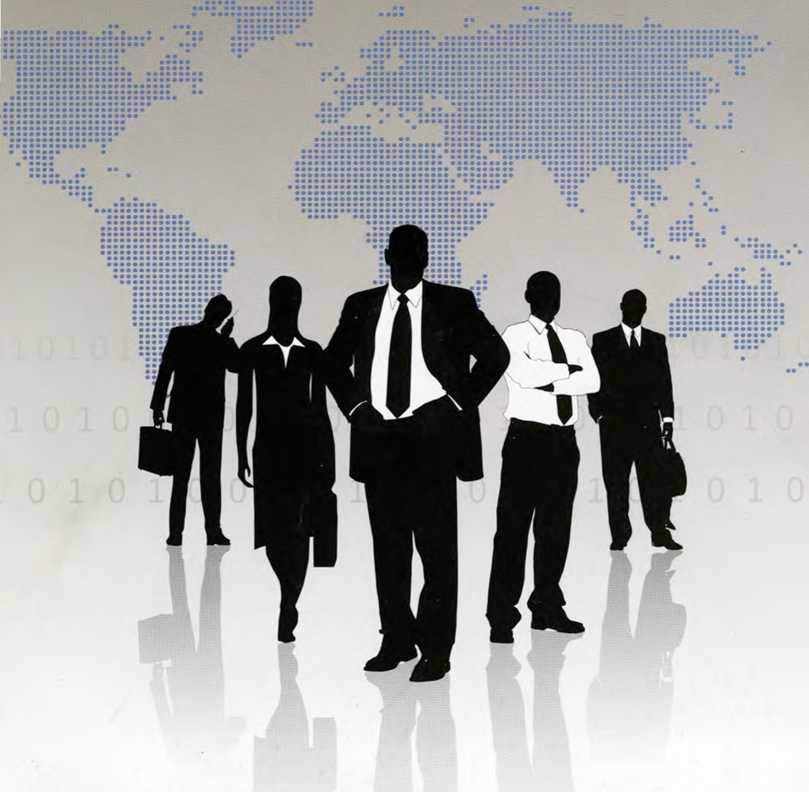 Αρχές Οργάνωσης &Διοίκησης Επιχειρήσεων
2ος Κύκλος – Βιβλίο Μαθητή
1ος Τόμος
ΤΟΜΕΑΣ ΟΙΚΟΝΟΜΙΑΣ ΚΑΙ ΔΙΟΙΚΗΣΗΣΙΝΣΤΙΤΟΥΤΟ ΤΕΧΝΟΛΟΓΙΑΣ ΥΠΟΛΟΓΙ-ΣΤΩΝ ΚΑΙ ΕΚΔΟΣΕΩΝ «ΔΙΟΦΑΝΤΟΣ»ΑΡΧΕΣ ΟΡΓΑΝΩΣΗΣ ΚΑΙΔΙΟΙΚΗΣΗΣ ΕΠΙΧΕΙΡΗΣΕΩΝΣυγγραφέας:Μαρία Βαξεβανίδου, 
Δρ. Οργάνωσης και Διοίκησης 
Επιχειρήσεων 
Παναγιώτης Ρεκλείτης,
Δρ. Οικονομολόγος, Εκπαιδευτικός ΠΕ9Ομάδα κρίσης:Νικόλαος Ηλιάδης, 
Πολιτικός Μηχανικός Σύμβουλος ΠΙ.Ιφιγένεια Σχιστού, 
Εκπαιδευτικός ΠΕ9, Οικονομολόγος Δέσποινα Μοσχολέα, 
Εκπαιδευτικός ΠΕ9, ΟικονομολόγοςΓλωσσική επιμέλεια:Μαρία Κοτζάμπαση - Γλύκα, 
Εκπαιδευτικός ΠΕ2 – ΦιλόλογοςΣυντονίστρια:Μαρία Βαξεβανίδου, Δρ. Οργάνωσης και Διοίκησης Επιχειρήσεων Επιστημονική Υπεύθυνη του 
Τομέα Οικονομίας και Διοίκησης 
Δρ. Θεοχαρούλα Μαγουλά 
Σύμβουλος Οικονομολόγος Π.Ι.ΠΡΟΣΑΡΜΟΓΗ ΤΟΥ ΒΙΒΛΙΟΥ ΓΙΑ ΜΑΘΗΤΕΣ ΜΕ ΜΕΙΩΜΕΝΗ ΟΡΑΣΗΟμάδα εργασίας για το Ινστιτούτο Εκπαιδευτικής ΠολιτικήςΠροσαρμογή: 
Κυριακή Σημαιοφορίδου, 
Εκπαιδευτικός ΠΕ05Eπιμέλεια: 
Μάρθα Θωμοπούλου, 
Eκπαιδευτικός  ΠΕ05Επιστημονικός υπεύθυνος: 
Βασίλης  Κουρμπέτης, 
Σύμβουλος Α΄ του ΥΠ.Π.Ε.Θ.Υπεύθυνη του έργου:
Μαρία Γελαστοπούλου, 
M.Ed. Ειδικής ΑγωγήςΤεχνική υποστήριξη:
Κωνσταντίνος Γκυρτής, 
Δρ. ΠληροφορικήςΣυγγραφείς Προδιαγραφών προσαρμογής των βιβλίων για το Ινστιτούτο Εκπαιδευτικής Πολιτικής:Γιώργος Βουγιουκλίδης, 
Δάσκαλος Ειδικής Αγωγής Γελαστοπούλου Μαρία,
Εκπαιδευτικός Ειδικής ΑγωγήςΓκυρτής Κωνσταντίνος, 
Καθηγητής ΠληροφορικήςΑξιολόγηση και τελικός έλεγχος των προσαρμογών:Γελαστοπούλου Μαρία, 
Εκπαιδευτικός Ειδικής Αγωγής, ΙΕΠΓκυρτής Κωνσταντίνος, 
Καθηγητής Πληροφορικής στη Δ/βάθμια ΕκπαίδευσηΑΡΧΕΣ ΟΡΓΑΝΩΣΗΣ ΚΑΙΔΙΟΙΚΗΣΗΣ ΕΠΙΧΕΙΡΗΣΕΩΝΤΕΧΝΙΚΑ ΕΠΑΓΓΕΛΜΑΤΙΚΑ 
ΕΚΠΑΙΔΕΥΤΗΡΙΑΤΟΜΕΑΣ ΟΙΚΟΝΟΜΙΑΣ ΚΑΙ 
ΔΙΟΙΚΗΣΗΣ2ος ΚΥΚΛΟΣΒΙΒΛΙΟ ΜΑΘΗΤΗ 1ος ΤόμοςΠρόλογοςΤο βιβλίο αυτό αποσκοπεί να σας δώσει τη δυνατότητα να γνωρίσετε όλες τις λειτουργίες της σύγχρονης επιχείρησης.Πιο συγκεκριμένα, οι κύριοι στόχοι του βιβλίου είναι να μάθετε:• τις κύριες επιχειρησιακές και διοικη-τικές λειτουργίες της επιχείρησης• τη σχέση της επιχείρησης με το περιβάλλον της• τις γνώσεις, ικανότητες και δεξιότητες που οφείλει να έχει ο υπάλ-ληλος διοίκησης και ο υπάλληλος οικονομικών υπηρεσιών στη σύγχρονη επιχείρηση• τα σύγχρονα θέματα και τις σύγχρονες τάσεις της Διοίκησης των Επιχειρήσεων.Οι επιμέρους στόχοι του βιβλίου είναι:• να μπορείτε να διακρίνετε και να υπολογίζετε κάποια πολύ σημα-ντικά μεγέθη της επιχείρησης, ό-πως είναι η αποτελεσματικότητα, η αποδοτικότητα, η παραγωγικότητα και η ανταγωνιστικότητα.• να είστε σε θέση, όταν αρχίσετε να εργάζεστε, να εκτελείτε το έργο σας γνωρίζοντας:1. ότι αποτελείτε μέρος της ιεραρχικής πυραμίδας και του οργανο-γράμματος της επιχείρησης2. ότι συμβάλλετε στην πραγματοποίηση και επίτευξη των στόχων της επιχείρησης3. τη σημασία των ηγετικών στελεχών και των άμεσα προϊσταμένων σας4. τις αρχές ενός καλά οργανωμένου συστήματος ελέγχου, που θα μπορείτε να θέτετε σε εφαρμογή σε κάθε στάδιο της εργασίας σας5. τη δυνατότητα και τις μεθόδους συμμετοχής στη λήψη επιχειρησιακών-ομαδικών αποφάσεων.Από άποψη μεθοδολογίας, για την καλύτερη κατανόηση και αφομοίωση της ύλης του μαθήματος, στο βιβλίο υπάρχουν:• Μικρές μελέτες περιπτώσεων από αντιπροσωπευτικές επιχειρήσεις• Πρακτικά παραδείγματα• Ασκήσεις• Ατομικές και ομαδικές εργασίες• Παίγνια και Ασκήσεις ΠροσομοίωσηςΕλπίζουμε το βιβλίο να σας είναι χρήσιμο και να πετύχει τους στόχους για τους οποίους γράφτηκε.Οι συγγραφείςΚΕΦΑΛΑΙΟ ΠΡΩΤΟΗ ΕπιχείρησηΠεριεχόμενα του ΚεφαλαίουΣκοπός του ΚεφαλαίουΣκοπός του κεφαλαίου είναι να περιγραφούν οι μορφές, οι λει-τουργίες και το περιβάλλον της σύγχρονης επιχείρησης.Προσδοκώμενα ΑποτελέσματαΜετά την ολοκλήρωση του κεφαλαίου, θα είστε σε θέση:• να ορίζετε την έννοια της επιχεί-ρησης και να αναγνωρίζετε τις μορφές των επιχειρήσεων• να διακρίνετε τις λειτουργίες της επιχείρησης• να αναλύετε τις σχέσεις της επι-χείρησης με το περιβάλλον της και να αναπτύσσετε τη σπουδαι-ότητα των σχέσεων αυτών• να προσδιορίζετε και να διακρίνετε τις έννοιες της 
αποτελεσματικότητας, της αποδοτικότητας, της παραγωγικότητας και της ανταγωνιστικότητας. ΕισαγωγήΣτο πρώτο κεφάλαιο του βιβλίου αυτού ξεκινούμε με κάποιες εισαγωγικές έννοιες. Η πρώτη απλή έννοια με την οποία ασχολούμαστε είναι η έννοια της επιχείρησης. Στη συνέχεια παρουσιάζουμε τις διάφορες μορφές που μπορεί να πάρει μία επιχείρηση, όπως είναι η νομική μορφή, το μέγεθος ή ο τομέας δραστηριότητας. Κατόπιν, εξετά-ζουμε τις λειτουργίες της επιχείρησης, δίνοντας ιδιαίτερη έμφαση στις τρεις βασικές λειτουργίες της, που είναι η παραγωγική, η εμπορική και η οικονομική. Ταυτόχρονα, αντιμετωπίζουμε την επιχείρηση και ως κοινωνική οργάνωση, επισημαίνοντας την κοινωνική ευθύνη που αναλαμβάνει κατά την εκτέλεση των λειτουργιών της. Εξετάζουμε ακόμη την επιχείρηση σε σχέση με το περιβάλλον της, τόσο το εσωτερικό, όσο και εξωτερικό. Και τέλος, αναπτύσσουμε τις τέσσερις βασικές επιδιώξεις της σύγχρονης επιχείρη-σης, που είναι η αποτελεσματικό-τητα, η αποδοτικότητα, η παραγωγικότητα και η ανταγωνιστικότητα. 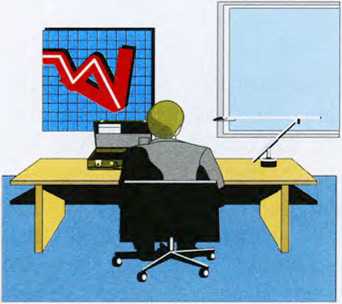 Η Έννοια της Επιχείρησης ΕισαγωγήΟι επιχειρήσεις είναι οικονομικές μονάδες που παράγουν και προ-σφέρουν τα προϊόντα και τις υπηρεσίες που καταναλώνουμε. Επι-πλέον προσφέρουν απασχόληση και εισόδημα σε όλο τον ενεργό πληθυσμό, ενώ υπόκεινται σε φορολόγηση, προσφέροντας έσοδα στον κρατικό προϋπολογισμό. Έ-τσι, μία επιχείρηση με όλες τις λειτουργίες της συμβάλλει στην ανά-πτυξη και στην εξέλιξη της οικονομίας κάθε χώρας.Οι επιχειρήσεις διαθέτουν τα προϊόντα τους στη αγορά έναντι μιας τιμής με σκοπό την κάλυψη των εξόδων τους και την επίτευξη κέρδους. Η αποκόμιση κέρδους θεωρείται ότι είναι η αμοιβή τους για τον κίνδυνο (ρίσκο) που αναλαμβάνουν, επενδύοντας κεφάλαια σε ε-γκαταστάσεις και μηχανές.Επιχείρηση θεωρείται κάθε οι-κονομική μονάδα που παράγει υλικά προϊόντα ή υπηρεσίες συνδυά-ζοντας κατάλληλα τους συντελεστές παραγωγής (κεφάλαια, εργασία, ε-γκαταστάσεις, επιχειρηματικότητα) προκειμένου να επιτύχει τους στόχους της. Μορφές ΕπιχειρήσεωνΟι επιχειρήσεις χαρακτηρίζονται και ταξινομούνται σύμφωνα με διάφορα κριτήρια. Τα βασικά κριτήρια ταξινόμησης είναι το ιδιοκτησιακό καθεστώς, η νομική μορφή, ο τομέας δραστηριότητας, το μέγεθος των επιχειρήσεων και η γεωγραφική 
έκταση των δραστηριοτήτων. 1.1.2.α Το ιδιοκτησιακό καθεστώςΟι επιχειρήσεις ανάλογα με το ιδιοκτησιακό καθεστώς τους διακρίνονται σε δημόσιες και ιδιωτικές.Δημόσιες επιχειρήσεις είναι ε-κείνες των οποίων ο ιδιοκτήτης θεωρείται ότι είναι το κοινωνικό σύνολο, το οποίο εκπροσωπείται από το κράτος.Στο δημόσιο τομέα, υπάρχει διά-κριση ανάμεσα στις δημόσιες επιχειρήσεις και στους δημόσιους οργανισμούς. Οι δημόσιοι οργανισμοί είναι νομικά πρόσωπα δημοσίου δικαίου (Ν.Π.Δ.Δ.) ή νομικά πρόσω-πα ιδιωτικού δικαίου (Ν.Π.Ι.Δ.). Τα Ν.Π.Δ.Δ. αποτελούν την Κεντρική Διοίκηση. Η Κεντρική Διοίκηση στην Ελλάδα αποτελείται από τα Υπουργεία με όλες τις υπηρεσίες τους, όπως είναι οι κατά τόπους εφορίες, τα τελωνεία, η αστυνομία, η εκπαίδευση σε όλες τις βαθμίδες κ.α. Τα Ν.Π.Ι.Δ. είναι κυρίως οι δημόσιες επιχειρήσεις που ανήκουν στον ευρύτερο δημόσιο τομέα, όπως είναι η ΔΕΗ, ο ΟΤΕ, ο ΟΣΕ, τα ΕΛΤΑ, η Αγροτική Τράπεζα Ελλάδος κ.τ.λ. Ονομάζονται δημόσιες επι-χειρήσεις και διακρίνονται από 
τους δημόσιους οργανισμούς, γιατί προσφέρουν προϊόντα και υπηρεσίες για τα οποία έχουν έσοδα και πολλές φορές κέρδη. Για παράδειγ-μα, η ΔΕΗ μας προσφέρει το ηλεκτρικό ρεύμα, το οποίο πληρώνουμε κάθε δίμηνο ανάλογα με την κατανάλωση που έχουμε κάνει. Επίσης, Ν.Π.Ι.Δ. είναι οι οικονομικές μονάδες, που ιδρύονται με πρωτοβουλία της Τοπικής Αυτοδιοίκησης, δηλαδή των Νομαρχιών και των Δήμων της χώρας με σκοπό να εξυπηρετή-σουν τις τοπικές τους ανάγκες. Οι επιχειρήσεις αυτές ονομάζονται δημοτικές.Εκτός από τις δημόσιες επιχειρή-σεις, υπάρχουν και οι ιδιωτικές επιχειρήσεις.Ιδιωτικές επιχειρήσεις είναι αυτές, των οποίων οι ιδιοκτήτες είναι ιδιώτες.Αυτές λειτουργούν με τις αρχές του Ιδιωτικού Δικαίου και αποτε-λούν το μεγαλύτερο ποσοστό των επιχειρηματικών μονάδων σε όλες τις χώρες του κόσμου. Αντικειμενικός σκοπός όλων των ιδιωτικών επιχειρήσεων είναι η πραγματοποί-ηση του μέγιστου κέρδους. Για το λόγο αυτό, οι ιδιωτικές επιχειρήσεις θεωρούνται κερδοσκοπικές οικονο-μικές μονάδες.Εκτός από τις δημόσιες και τις ιδιωτικές επιχειρήσεις, υπάρχουν και οι μεικτές επιχειρήσεις.Μεικτές επιχειρήσεις είναι αυτές που ανήκουν τόσο στο κράτος, όσο και σε ιδιώτες.Οι μεικτές επιχειρήσεις μπορούν να δημιουργηθούν με τρεις τρό-πους: α) είτε με τη σταδιακή πώληση μετοχών μιας κρατικής επιχείρη-σης σε ιδιώτες, β) είτε με τη σταδιακή εξαγορά από το κράτος τμήματος των μετοχών μεγάλων ιδιωτικών επιχειρήσεων, γ) είτε με κοινή συμμετοχή στη δημιουργία κεφαλαίου, δηλαδή κατά την έναρξη λειτουργίας της επιχείρησης, από το κράτος και από ιδιώτες. Στην πρώτη περίπτωση, έχουμε μερική ιδιωτικοποίηση δημόσιων επιχειρήσεων. Στην Ελλάδα τα τελευταία χρόνια υπάρχει μία σαφής τάση για ιδιωτικοποίηση των επιχειρήσεων του ευρύτερου δημόσιου τομέα. Μια τέτοια περίπτωση είναι εκείνη του ΟΤΕ, του οποίου η μερική ιδιωτικο-ποίηση επιτεύχθηκε με τη διάθεση μετοχών σε ιδιώτες μέσω του Χρηματιστηρίου Αξιών Αθηνών.Στη δεύτερη περίπτωση, κάνουμε λόγο για μερική κρατικοποίηση. Οι κρατικοποιήσεις ήταν χαρακτηρι-στικό στοιχείο της δεκαετίας του 70 στην Ελλάδα. Την περίοδο εκείνη κρίθηκε ότι ήταν σκόπιμο, βασικοί παραγωγικοί τομείς της ελληνικής οικονομίας να εποπτεύονται και να ελέγχονται από το κράτος. Μια χαρακτηριστική περίπτωση κρατικοποίησης στην Ελλάδα ήταν η εξαγορά της Ολυμπιακής Αεροπορίας και η μεταβίβασή της από τον Έλ-ληνα κροίσο Αριστοτέλη Ωνάση στο ελληνικό δημόσιο. Τη δεκαετία του ’80 στην Ελλάδα ακολουθήσαμε μία άλλη πολιτική, που ονομάστηκε κοινωνικοποίηση. Η κοινωνικοποίηση διαφέρει από την κρατικοποίη-ση ως προς τον σκοπό εξαγοράς. Με την κοινωνικοποίηση επιδιώκεται η εξυγίανση της επιχείρησης κι όχι η ανάπτυξη επιχειρηματικότητας με σκοπό το κέρδος, όπως συμβαίνει στις κρατικοποιήσεις.Σχήμα 1.1.1Μορφές Επιχειρήσεων Σύμφωνα με το Ιδιοκτησιακό ΚαθεστώςΣυνήθως στις μεικτές επιχειρή-σεις, το κράτος διατηρεί το δικαίωμα να ορίζει τη διεύθυνση και να αναλαμβάνει τη διαχείρισή τους.Τέλος αξίζει να υπογραμμίσουμε ότι υπάρχουν ιδιωτικοί φορείς που δεν θεωρούνται κερδοσκοπικοί. Όπως ήδη αναφέραμε, οι ιδιωτικές επιχειρήσεις είναι κερδοσκοπικές. Ως Κερδοσκοπικές θεωρούνται όλες οι επιχειρήσεις των οποίων ο σκοπός είναι η επίτευξη κέρδους και η διανομή του στους ιδιοκτήτες ανάλογα με τη συμμετοχή τους στο κεφάλαιο. Μία περίπτωση μεικτής κερδοσκοπικής επιχείρησης αποτελεί η Εθνική Τράπεζα Ελλάδος. Είναι μεικτή γιατί το κεφάλαιό της ανήκει τόσο στο κράτος, όσο και σε ιδιώτες. Ταυτόχρονα, είναι κερδο-σκοπική γιατί αποβλέπει στην επίτευξη κέρδους (στις τράπεζες κέρδος είναι η διαφορά μεταξύ του τόκου που εισπράττουν για κεφάλαια που δανείζουν μείον το επιτόκιο που αποδίδουν στους καταθέτες). Αντίθετα από τις κερδοσκοπικές επιχειρήσεις, οι Μη Κερδοσκοπικοί Οργανισμοί αποβλέπουν στην προ-σφορά υπηρεσιών προς το κοινω-νικό σύνολο χωρίς την επίτευξη οικονομικού οφέλους. Χαρακτηριστι-κά παραδείγματα τέτοιων επιχειρή-σεων είναι τα χωριά S.O.S., τα διάφορα ευαγή ιδρύματα, η Εταιρία Σπαστικών, η Κοινότητα Αποτοξίνωσης “Ιθάκη” κ.α.1.1.2.β Η Νομική Μορφή των ΕπιχειρήσεωνΣύμφωνα με τη νομική τους μορφή, οι επιχειρήσεις διακρίνονται σε:• Ατομικές και• ΕταιρικέςΟι ατομικές επιχειρήσεις αποτελούν την πιο απλή και πιο παλιά μορφή επιχείρησης.Ατομικές επιχειρήσεις είναι αυτές των οποίων ο ιδρυτής και ο ιδιοκτήτης είναι ένα μόνο άτομο, που ασκεί μία επαγγελματική δρα-στηριότητα κι έχει την ευθύνη ό-λων των αποφάσεων και των συνεπειών τους. Η ατομική επιχείρη-ση συνδέεται στενά με το πρόσωπο του ιδιοκτήτη και, εάν δε μετα-βιβαστεί σε κάποιο άλλο πρόσωπο, παύει να υπάρχει με τη συνταξιοδότηση ή το θάνατο του ιδιοκτήτη της.Δεν απαιτείται κάποιο ελάχιστο κεφάλαιο για την ίδρυσή της. Η ά-σκηση κάποιας επαγγελματικής δραστηριότητας αρκεί. Τα συνήθη προβλήματα που αντιμετωπίζουν οι ατομικές επιχειρήσεις λόγω του μεγέθους τους (είναι συνήθως μι-κρές οικογενειακού χαρακτήρα επιχειρήσεις) είναι η χαμηλή ανταγωνιστικότητα, η μικρή δυνατότητα δανειοδότησης από τράπεζες και άλλους πιστωτικούς οργανισμούς, καθώς και η αδυναμία τους να προ-βούν σε καινοτομίες με τη χρήση σύγχρονης τεχνολογίας. Οι ατομικές επιχειρήσεις αποτέλεσαν για πάρα πολλά χρόνια το κυριότερο μέσο βιοπορισμού των Ελλήνων και γενικότερα της οικονομικής ζωής στην Ελλάδα.Οι εταιρικές επιχειρήσεις είναι οικονομικές μονάδες που προέρχονται από τη σύμπραξη τουλάχι-στον δύο ατόμων.Παρουσιάζουν διάφορα πλεονε-κτήματα έναντι των ατομικών επι-χειρήσεων. Τα πιο βασικά από αυτά είναι η συγκέντρωση μεγάλων κεφαλαίων, η παραγωγή ανταγωνι-στικών προϊόντων (δηλαδή παράγουν με χαμηλό κόστος και για το λόγο αυτό πωλούν τα προϊόντα σε πιο φθηνή τιμή), η δημιουργία εικόνας στην αγορά, η πιστοληπτική ι-κανότητα με την οποία μπορούν να πετύχουν χαμηλότοκα δάνεια για ε-πενδύσεις, η ορθολογικότητα των αποφάσεων κ.α. Οι εταιρίες αυτές έχουν κι ορισμένα μειονεκτήματα. Αργούν να πάρουν αποφάσεις λόγω των πολλών οργάνων που συμ-μετέχουν στη λήψη τους και έχουν δυσκολία στη οργάνωση των εργαζομένων, των καταστημάτων, καθώς και των συστημάτων παραγωγής και ελέγχου, γιατί ο αριθμός 
τους είναι μεγάλος. Είναι πολύ πιο εύκολο να οργανώσουμε δέκα εργαζόμενους που βρίσκονται στο ίδιο κατάστημα, από ότι 2.000 εργαζόμενους που απασχολούνται σε 10 διαφορετικά καταστήματα, που είναι εγκαταστημένα σε 3 διαφορετικές χώρες. Επίσης, συνήθως αναλαμβάνουν υψηλό κίνδυνο (ρίσκο), όταν αποφασίζουν να προβούν σε επέκταση των δραστηριοτήτων και να επενδύσουν πολλά κεφάλαια.Οι εταιρίες αυτές μπορούν να πά-ρουν διάφορες μορφές, ανάλογα με το ύψος του αρχικού κεφαλαίου και το βαθμό ευθύνης των εταίρων.Οι εταιρικές επιχειρήσεις διακρίνονται σε:• προσωπικές• κεφαλαιουχικές και• συλλογικές.Ονομάζονται προσωπικές οι ε-ταιρίες που στηρίζονται κυρίως στην προσωπικότητα των εταίρων οι οποίοι, εκτός από το κεφάλαιο, προσφέρουν και την προσωπική τους εργασία, τις εμπειρίες, τις γνώσεις και τις γνωριμίες τους. Προσωπικές εταιρίες είναι:• η Ομόρρυθμη• η Ετερόρρυθμη και• η Αφανής ή Συμμετοχική ΕταιρίαΓια την ίδρυση της Ομόρρυθμης Εταιρίας απαιτούνται τουλάχιστον δύο εταίροι, οι οποίοι προσφέρουν τα προσωπικά τους κεφάλαια, των οποίων το ύψος δεν καθορίζεται α-πό το νόμο, αλλά από τους ίδιους τους εταίρους. Οι όροι συνεργασίας των εταίρων, το αρχικό κεφάλαιο, το αντικείμενο της δραστηριότητας, ο τρόπος συμμετοχής στα κέρδη, η επωνυμία, η έδρα, η διάρκεια συνεργασίας και ο σκοπός της επιχείρησης καθορίζονται από το κατά-στατικό1 της εταιρίας.  Το καταστατικό της εταιρίας είναι ένα επίσημο έγγραφο, που γίνεται με συμβολαιογραφική πράξη, και περιλαμβάνει τον σκοπό ίδρυσης της εταιρίας, την έδρα της, τα ονόματα των εταίρων κ.τ.λ.Με τη δημοσίευση του καταστατικού αρχίζει τυπικά η λειτουργία της εταιρίας. Το βασικό χαρακτηριστικό της ομόρρυθμης εταιρίας, που την κάνει να ξεχωρίζει από τις άλλες μορφές εταιριών, είναι η απεριόρι-στη ευθύνη των εταίρων. Δηλαδή, κάθε εταίρος ευθύνεται με όλη του την περιουσία εταιρική και προσω-πική για τις υποχρεώσεις (χρέη) της εταιρίας προς τρίτους. Στη διοίκηση της εταιρίας συμμετέχουν ισότιμα όλοι οι εταίροι, παρά το γεγονός ότι μπορεί να έχουν άνισα μερίδια.Η Ετερόρρυθμη Εταιρία απαρτίζεται από δύο ή περισσότερους ε-ταίρους για τους οποίους ισχύει διαφορετικός βαθμός ευθύνης. Ένας ή περισσότεροι εταίροι έ-χουν την πλήρη και απεριόριστη ευθύνη για τις υποχρεώσεις της εταιρίας (ομόρρυθμοι εταίροι), ε-νώ ένας ή περισσότεροι εταίροι ευθύνονται περιορισμένα, δηλαδή μόνο ως προς το ύψος των κεφαλαίων που συνεισέφεραν στην εταιρία (ετερόρρυθμοι εταίροι).Η ευθύνη των εταίρων είναι το βασικό σημείο που διαφοροποιεί την ετερόρρυθμη εταιρία από την ο-μόρρυθμη. Οι ομόρρυθμοι εταίροι έ-χουν το δικαίωμα διαχείρισης και εκπροσώπησης της εταιρίας, ενώ οι ετερόρρυθμοι εταίροι δεν το έ-χουν. Η έναρξη των εργασιών της εταιρίας γίνεται με τη δημοσίευση του καταστατικού.Η Αφανής ή Συμμετοχική Εταιρία είναι μία συμφωνία συνεργασίας τουλάχιστον δύο ατόμων χωρίς νομική υπόσταση και δίνει τη δυνατότητα σε ανθρώπους, που δεν μπορούν από μόνοι τους, να δρα-στηριοποιηθούν επαγγελματικά μέσα από μια συνεργασία.Τέτοιες μορφές επιχειρήσεων είναι συνήθως τα συνεργεία επισκευ-ής αυτοκινήτων, τα κουρεία, τα επι-πλοποιεία κ.α. Ένας από τους εταίρους καλείται εμφανής και είναι ο διαχειριστής της εταιρίας.Οι Κεφαλαιουχικές Εταιρίες θεωρούνται απρόσωπες εταιρίες για-τί ο σπουδαιότερος παράγοντας για αυτές είναι τα κεφάλαια και όχι τα πρόσωπα.Είναι μεγάλες εταιρίες και αντιμετωπίζονται συνήθως με ευνοϊκή μεταχείριση από το κράτος. Οι Κεφαλαιουχικές Εταιρίες είναι η Ανώνυμη Εταιρία και η Εταιρία Περιορισμέ-νης Ευθύνης.Η Ανώνυμη Εταιρία ιδρύεται από τουλάχιστον δύο άτομα, τα οποία ευθύνονται για τις υποχρεώσεις της εταιρίας περιορισμένα, δηλαδή με το χρηματικό ποσό που έχουν εισφέρει στην εταιρία. Το συνολικό κεφάλαιο της εταιρίας διαιρείται σε μετοχές, οι οποίες αποτελούν τίτλους ιδιοκτησίας. Αν για παράδειγμα το κεφάλαιο μιας εταιρίας διαιρείται σε 1.000 μετοχές, ο κάτοχος 50 μετοχών διαθέτει την ιδιοκτησία του 5% της συνολικής περιουσίας της. Οι μεγάλες ανώνυμες εταιρίες επιδιώκουν συνήθως την εισαγωγή τους στο Χρηματιστήριο προκειμένου να αυξήσουν το κεφάλαιό τους και την τιμή της μετοχής. Τα κέρδη των μετόχων προέρχονται από δύο πηγές: 
α) από τα κέρδη της Α.Ε., από τα ο-ποία εισπράττουν μέρισμα και 
β) από την αύξηση της χρηματιστηριακής τιμής της μετοχής.Για την ίδρυση της Ανώνυμης Εταιρίας απαιτείται ένα ελάχιστο ύψος κεφαλαίου, το οποίο για πάρα πολλά χρόνια στην Ελλάδα ήταν 5.000.000 δραχμές. Σήμερα το ύψος αυτό καθορίζεται από την Ευρωπαϊ-κή Ένωση.Η Ανώνυμη Εταιρία παρουσιάζει πολλά πλεονεκτήματα, όπως η δυνατότητα συγκέντρωσης μεγάλων κεφαλαίων με την πώληση μετοχών ή ομολόγων στο χρηματιστήρι-ο και η ικανότητα να παίρνουμε μεγάλα δάνεια από τράπεζες. Αυτά έ-χουν ως συνέπεια τη δυνατότητα α-νάπτυξης και την ισχυροποίηση της θέσης της στην αγορά. 
Τα μειονεκτήματά της αντίστοιχα είναι η συγκέντρωση μεγάλης εξου-σίας στους μεγαλομετόχους και η απροθυμία των μικρομετόχων να συμμετάσχουν στις καταστατικές διαδικασίες λόγω της ανίσχυρης θέσης που κατέχουν.Η Ανώνυμη Εταιρία διοικείται α-πό το Διοικητικό Συμβούλιο, το οποίο εκλέγεται από την ετήσια Γενι-κή Συνέλευση των μετόχων, στην οποία κάθε μέτοχος διαθέτει τόσες ψήφους, όσες είναι οι μετοχές του. Κατά την Ετήσια Γενική Συνέλευση, το Διοικητικό Συμβούλιο υποβάλλει τον απολογισμό του έργου του και καταθέτει τον μελλοντικό προ-γραμματισμό του για έγκριση. Το Διοικητικό Συμβούλιο ορίζει τον Γενικό Διευθυντή ή τον Διευθύνοντα Σύμβουλο της εταιρίας, ο οποίος μπορεί να είναι ή να μην είναι 
μέτοχος της εταιρίας.Ένα τμήμα των κερδών των ανω-νύμων εταιριών μοιράζεται, με από-φαση της Γενικής Συνέλευσης, 
στους μετόχους ανάλογα με το ποσοστό της συμμετοχής τους στο κε-φάλαιο. Το κέρδος που μοιράζεται για κάθε μετοχή καλείται μέρισμα.Στις δημόσιες ανώνυμες εταιρίες, το Διοικητικό Συμβούλιο ορίζεται με υπουργική απόφαση και η επιλογή των διευθυντικών στελεχών εγκρίνεται από το ελληνικό κοινοβούλιο.Η Εταιρία Περιορισμένης Ευθύνης ανήκει σε εταίρους, των οποί-ων η ευθύνη είναι περιορισμένη ως προς το ποσό που έχουν εισφέ-ρει στην εταιρία.Το συνολικό κεφάλαιο της εταιρίας αποτελείται από ίσα εταιρικά με-ρίδια, τα οποία μοιράζονται στους εταίρους σύμφωνα με το ποσό που έχουν προσφέρει. Τα μερίδια αυτά δεν μετατρέπονται σε μετοχές, αλλά μπορούν να μεταβιβασθούν μέσω πώλησης, κληροδοτήματος ή δωρεάς με συμβολαιογραφική πράξη.Για την ίδρυσή της Ε.Π.Ε. απαιτεί-ται χαμηλότερο ελάχιστο κεφάλαιο και εφαρμόζονται απλούστερες δια-δικασίες διαχείρισης από ότι στην ανώνυμη εταιρία.Εκτός από τις προσωπικές και τις κεφαλαιουχικές, μία τρίτη κατηγορία εταιριών είναι οι συλλογικές.Συλλογικές Εταιρίες είναι αυτές στις οποίες ανήκουν οι συνεταιρι-σμοί και άλλες συλλογικές οργανώσεις, όπως τα σωματεία ασθενών οικονομικά επαγγελμάτων.Για τη σύστασή τους απαιτείται η συμμετοχή 7 (επτά) μελών. Στο καταστατικό των συλλογικών εταιριών συμπεριλαμβάνονται, μεταξύ άλλων, ο τρόπος διοίκησης και δια-χείρισης, καθώς και η ανάδειξη των διοικητικών οργάνων.Αποστολή του Διοικητικού Συμβουλίου των συλλογικών εταιριών είναι να προβαίνει στις κατάλληλες ενέργειες, προκειμένου να πετύχει το καλύτερο δυνατό αποτέλεσμα για τα μέλη του, όπως η διαμόρφω-ση χαμηλών τιμών για τα προμη-θευόμενα προϊόντα και τις πρώτες ύλες, επιδοτήσεις από το κράτος, παροχές σε είδος (λιπάσματα, σπό-ροι) κ.α. Οι πιο γνωστές κατηγορίες συνεταιρισμών είναι οι γεωργικοί, οι προμηθευτικοί, οι καταναλωτικοί και οι οικοδομικοί.Σχήμα 1.1.2 Μορφές Επιχειρήσεων σύμφωνα με τη Νομική Μορφή1.1.2.γ Ο Τομέας ΔραστηριότηταςΟι επιχειρήσεις ταξινομούνται σε τομείς και σε κλάδους ανάλογα με τη φύση των προϊόντων και υπηρεσιών που παράγουν και προσφέρουν.Οι τομείς παραγωγής είναι τρεις:• ο πρωτογενής,• ο δευτερογενής και• ο τριτογενήςΣτον Πρωτογενή Τομέα Παραγωγής ανήκουν οι επιχειρήσεις των οποίων το αντικείμενο παραγωγής των προϊόντων σχετίζεται με τη φύ-ση (έδαφος, υπέδαφος). Οι πιο σημαντικές επιχειρήσεις του τομέα αυτού είναι οι γεωργικές, οι κτηνοτρο-φικές, οι αλιευτικές, οι δασοκομικές, οι μεταλλευτικές και διάφορες άλλες (π.χ. οι μελισσοκομικές).Στο Δευτερογενή Τομέα Παραγωγής ανήκουν επιχειρήσεις που ασχολούνται με τη μεταποίηση. Δη-λαδή, όλες οι βιοτεχνικές και βιομη-χανικές μονάδες παραγωγής. Στην κατηγορία αυτή περιλαμβάνονται επιχειρήσεις που κατασκευάζουν βιομηχανικά προϊόντα, τα οποία χρησιμοποιούνται ως πρώτες ύλες για άλλες βιομηχανίες (ενδιάμεσα προϊόντα) και προϊόντα που φτάνουν απ’ ευθείας στον καταναλωτή (τελικά προϊόντα).Στον Τριτογενή Τομέα Παραγωγής περιλαμβάνονται όλες οι επι-χειρήσεις και οργανισμοί του δημό-σιου και ιδιωτικού τομέα που παρέχουν υπηρεσίες.Οι φορείς του τριτογενή τομέα παραγωγής ασχολούνται με:• το εμπόριο (λιανικό ή χονδρικό εμπόριο, εισαγωγικό ή εξαγωγικό εμπόριο)• μεταφορές (ναυτιλιακές επιχειρή-σεις), επικοινωνίες (Υπουργείο Τύπου και ΜΜΕ, ΕΛΤΑ {Ελληνικά Ταχυδρομεία}), συγκοινωνίες (Οργανισμός Αστικών Συγκοινωνιών Θεσσαλονίκης, ΚΤΕΛ στους κατά τόπους νομούς, Ο.Σ.Ε.{Οργανισμός Σιδηροδρόμων Ελλάδος})• τραπεζικές και ασφαλιστικές υπηρεσίες (όλες οι τράπεζες, τα χρηματοοικονομικά ιδρύματα, οι ασφαλιστικές εταιρίες, το Χρηματιστήριο Αξιών Αθηνών)• υπηρεσίες υγείας (Υπουργείο Υγείας Πρόνοιας και Κοινωνικών Ασφαλίσεων, τα νοσοκομεία, οι ιδιωτικές κλινικές και τα ιατρεία)• υπηρεσίες εκπαίδευσης (δημόσια και ιδιωτικά σχολεία, τεχνικές σχολές, σχολές ΟΑΕΔ, ΚΕΚ)• υπηρεσίες θεάματος (θέατρα, κινηματογράφος, νυχτερινά κέντρα διασκέδασης)• τον τουρισμό (ξενοδοχειακές μονάδες, γραφεία τουρισμού)• συμβουλευτικές υπηρεσίες (σύμβουλοι επιχειρήσεων παροχής νομικών και οικονομοτεχνικών υπηρεσιών)Εκτός από τους τομείς παραγωγής, μία άλλη διάκριση των επιχειρήσεων είναι κατά κλάδο παραγωγής. Ο κλάδος παραγωγής καθορίζεται από το ίδιο το προϊόν. Έτσι, έχουμε τον κλάδο οινοποιίας, υποδηματοποιίας, μεταλλουργίας, υαλουργίας, κλωστοϋφαντουργίας, τροφίμων και ποτών κ.α.Σχήμα 1.1.3Τομείς Παραγωγής1.1.2.δ	Το Μέγεθος των ΕπιχειρήσεωνΓια τη διάκριση των επιχειρήσεων ως προς το μέγεθος χρησιμοποιήθηκαν κατά καιρούς πολλά κρι-τήρια, όπως ο αριθμός των εργαζομένων, το ύψος των απασχολουμένων κεφαλαίων, το ύψος των συνολικών πωλήσεων κ.α. Το επικρατέ-στερο κριτήριο από αυτά είναι ο αριθμός των εργαζομένων. Σύμφωνα με την κατάταξη που επικρατεί στην Ελλάδα, οι επιχειρήσεις χαρακτηρίζονται ως μικρές όταν απασχολούν έως 20 άτομα, μεσαίες όταν απα-σχολούν από 20 έως 100 και μεγάλες όταν απασχολούν πάνω από 100. Η κατάταξη αυτή είναι συμβατική και μεταβαλλόμενη. Στις χώρες της Ευρωπαϊκής Ένωσης ως μεσαίες επιχειρήσεις θεωρούνται εκείνες που απασχολούν έως 200 εργαζόμενους. Στην Ελλάδα επικρατέστερες είναι οι μικρομεσαίες επιχειρήσεις οι οποίες, κατά μέσο όρο, απασχο-λούν 50 άτομα.1.1.2.ε Η Γεωγραφική Έκταση των ΔραστηριοτήτωνΟι επιχειρήσεις, ανάλογα με την έκταση των δραστηριοτήτων τους, χαρακτηρίζονται ως εθνικές ή πολυεθνικές. Εθνικές Επιχειρήσεις θε-ωρούνται αυτές που αναπτύσσουν τις δραστηριότητές τους μόνο σε μί-α χώρα. Χαρακτηριστικές εθνικές ε-πιχειρήσεις στην Ελλάδα αποτε-λούν οι αλυσίδες «θείος Βάνιας», «Βασιλόπουλος», «Σκλαβενίτης» και πολλές άλλες.Πολυεθνικές Επιχειρήσεις είναι αυτές που επεκτείνουν τις δραστηριότητές τους σε πολλές χώρες του κόσμου. Στη χώρα μας, υπάρχουν πολλές τέτοιες επιχειρήσεις, όπως τα τραπεζικά ιδρύματα Barclays, Citibank, Credit Lyonnais, οι εταιρίες κινητής τηλεφωνίας telestet και panafon, οι αλυσίδες ταχυφαγίας (fast food) Mc Donald’s και Wendy’s κ.τ.λ.Οι επιχειρήσεις αυτές αξιοποιούν με τον πλέον αποτελεσματικό τρόπο τους συντελεστές παραγωγής, μεταφέρουν τεχνολογία και τεχνο-γνωσία και προσφέρουν απασχόληση στις χώρες εγκατάστασης. Διαθέτουν μεγάλα κεφάλαια και υ-ψηλή τεχνολογία με αποτέλεσμα να πετυχαίνουν μεγάλο όγκο παραγωγής με πολύ χαμηλό κόστος (οικονομίες κλίμακας).Η Ανώτατη Διοίκηση καθορίζεται συνήθως από τη χώρα προέλευσης της εταιρίας και τα στελέχη που προσλαμβάνονται είναι δυναμικά με γνώσεις της τοπικής αγοράς.Οι πολυεθνικές εταιρίες εγκαθί-στανται κυρίως σε υποανάπτυκτες και αναπτυσσόμενες οικονομικά χώρες, όπου εκμεταλλεύονται τις φτηνές πρώτες ύλες και πληρώ-νουν χαμηλούς μισθούς στο εργατι-κό δυναμικό. Στην Ελλάδα τα τελευταία χρόνια αρκετές πολυεθνικές ε-πιχειρήσεις σταμάτησαν τη λει-τουργία τους και εγκαταστάθηκαν σε άλλες πιο συμφέρουσες, από ά-ποψη κόστους, χώρες. Μία τέτοια χαρακτηριστική περίπτωση είναι εκείνη της βιομηχανίας ελαστικών «Good Year», που έκλεισε το εργο-στάσιό της στη Βιομηχανική Ζώνη της Σίνδου Θεσσαλονίκης κι εγκαταστάθηκε στην Τουρκία λόγω φτηνότερου εργατικού δυναμικού.Τα Κύρια Σημεία1. Επιχείρηση θεωρείται κάθε οικονομική μονάδα που παράγει υλικά προϊόντα ή υπηρεσίες συνδυάζοντας κατάλληλα τους συντελε-στές παραγωγής (κεφάλαια, εργασία, εγκαταστάσεις, επιχειρηματικότητα) προκειμένου να επιτύχει τους στόχους της.2. Οι επιχειρήσεις χαρακτηρίζονται και ταξινομούνται σύμφωνα με διάφορα κριτήρια. Τα βασικά κριτήρια ταξινόμησης είναι το ιδιο-κτησιακό καθεστώς, η νομική μορφή, ο τομέας δραστηριότητας, το μέγεθος των επιχειρήσεων και η γεωγραφική έκταση των δρα-στηριοτήτων.3. Οι επιχειρήσεις ανάλογα με το 
ιδιοκτησιακό καθεστώς τους δια-κρίνονται σε δημόσιες και ιδιωτικές.4. Δημόσιες επιχειρήσεις είναι εκεί-νες των οποίων ο ιδιοκτήτης θε-ωρείται ότι είναι το κοινωνικό σύ-νολο, το οποίο εκπροσωπείται από το κράτος.5. Ιδιωτικές επιχειρήσεις είναι αυτές, των οποίων οι ιδιοκτήτες είναι ιδιώτες. Αυτές λειτουργούν με τις αρχές του Ιδιωτικού Δικαίου και αποτελούν το μεγαλύτερο πο-σοστό των επιχειρηματικών μονάδων σε όλες τις χώρες του κόσμου.6. Αντικειμενικός σκοπός όλων των ιδιωτικών επιχειρήσεων είναι η πραγματοποίηση του μέγι-στου δυνατού κέρδους. Για το λόγο αυτό, οι ιδιωτικές επιχειρήσεις θεωρούνται κερδοσκοπικές οικονομικές μονάδες.7. Αντίθετα από τις κερδοσκοπικές επιχειρήσεις, οι Μη Κερδοσκοπικοί Οργανισμοί αποβλέπουν στην προσφορά υπηρεσιών προς το κοινωνικό σύνολο χωρίς την επίτευξη οικονομικού οφέλους. Χαρακτηριστικά παραδείγματα τέτοιων επιχειρήσεων είναι τα χωριά S.O.S., τα διάφορα ευαγή 
ιδρύματα., η Εταιρία Σπαστικών, η Κοινότητα Αποτοξίνωσης «Ιθάκη» κ.α.8. Εκτός από τις δημόσιες και τις 
ιδιωτικές επιχειρήσεις, υπάρχουν και οι μεικτές επιχειρήσεις. Μει-κτές επιχειρήσεις είναι αυτές που ανήκουν τόσο στο κράτος, όσο και σε ιδιώτες.9. Οι μεικτές επιχειρήσεις μπο-ρούν να δημιουργηθούν με 
τρεις τρόπους: α) είτε με τη σταδιακή πώληση μετοχών μιας κρα-τικής επιχείρησης σε ιδιώτες, β) είτε με τη σταδιακή εξαγορά από το κράτος τμήματος των μετοχών μεγάλων ιδιωτικών επιχειρήσε-ων, γ) είτε με κοινή συμμετοχή στη δημιουργία κεφαλαίου, δηλα-δή κατά την έναρξη λειτουργίας της επιχείρησης, από το κράτος και από ιδιώτες.10. Σύμφωνα με τη νομική τους μορφή, οι επιχειρήσεις διακρίνο-νται σε ατομικές και εταιρικές.11. Ατομικές επιχειρήσεις είναι αυτές των οποίων ο ιδρυτής και ο 
ιδιοκτήτης είναι ένα μόνο άτομο, που ασκεί μία επαγγελματική δραστηριότητα κι έχει την ευθύνη όλων των αποφάσεων και των συνεπειών τους. Η ατομική επι-χείρηση συνδέεται στενά με το πρόσωπο του ιδιοκτήτη και, εάν δε μεταβιβαστεί σε κάποιο άλλο πρόσωπο, παύει να υπάρχει με τη συνταξιοδότηση ή το θάνατο του ιδιοκτήτη της.12. Οι εταιρικές επιχειρήσεις είναι οικονομικές μονάδες που προέρχονται από τη σύμπραξη τουλάχιστον δύο ατόμων.13. Οι εταιρικές επιχειρήσεις δια-κρίνονται σε προσωπικές, κεφαλαιουχικές και συλλογικές.14. Προσωπικές εταιρίες είναι αυτές που στηρίζονται κυρίως στην προσωπικότητα των εταίρων οι οποίοι, εκτός από το κεφάλαιο, προσφέρουν και την προσωπική τους εργασία, τις εμπειρίες, τις γνώσεις και τις γνωριμίες τους.15. Προσωπικές εταιρίες είναι η Ομόρρυθμη, η Ετερόρρυθμη και η Αφανής ή Συμμετοχική Εταιρία16. Οι Κεφαλαιουχικές Εταιρίες θεωρούνται απρόσωπες εταιρίες γιατί ο σπουδαιότερος παράγοντας για αυτές είναι τα κεφάλαια και όχι τα πρόσωπα. Είναι μεγάλες εταιρίες και αντιμετωπίζονται συνήθως με ευνοϊκή μεταχείριση α-πό το κράτος. Οι Κεφαλαιουχικές Εταιρίες είναι η Ανώνυμη Εταιρία και η Εταιρία Περιορισμένης Ευθύνης.17. Στις Συλλογικές Εταιρίες ανήκουν οι συνεταιρισμοί και άλλες συλλογικές οργανώσεις, όπως τα σωματεία ασθενών οικονομικά επαγγελμάτων.18. Οι επιχειρήσεις ταξινομούνται σε τομείς και σε κλάδους ανάλογα με τη φύση των προϊόντων και υπηρεσιών που παράγουν και προσφέρουν. Οι τομείς παραγωγής είναι τρεις: ο πρωτογενής, ο δευτερογενής και ο τριτογενής.19. Στον Πρωτογενή Τομέα Παραγωγής ανήκουν οι επιχειρήσεις των οποίων το αντικείμενο 
παραγωγής των προϊόντων σχετίζεται με τη φύση (έδαφος, υπέδαφος). Στο Δευτερογενή Τομέα Παραγωγής ανήκουν επιχειρή-σεις που ασχολούνται με τη μετα-ποίηση.20. Στον Τριτογενή Τομέα Παραγωγής περιλαμβάνονται όλες οι επιχειρήσεις και οργανισμοί του δημόσιου και ιδιωτικού τομέα που παρέχουν υπηρεσίες.21. Για τη διάκριση των επιχειρήσε-ων ως προς το μέγεθος χρησιμο-ποιήθηκαν κατά καιρούς πολλά κριτήρια, όπως ο αριθμός των εργαζομένων, το ύψος των απασχολουμένων κεφαλαίων, το ύψος των συνολικών πωλήσεων κ.α. Το επικρατέστερο κριτήριο από αυτά είναι ο αριθμός των εργαζομένων. Σύμφωνα με την κατάταξη που επικρατεί στην Ελλάδα, οι επιχειρήσεις χαρακτηρίζονται ως μικρές όταν απασχολούν έως 20 άτομα, μεσαίες όταν απασχολούν από 20 έως 100 και μεγάλες όταν απασχολούν πάνω από 100.22. Οι επιχειρήσεις, ανάλογα με την έκταση των δραστηριοτήτων 
τους, χαρακτηρίζονται ως εθνικές ή πολυεθνικές.23. Εθνικές Επιχειρήσεις θεωρού-νται αυτές που αναπτύσσουν τις δραστηριότητές τους μόνο σε μία χώρα.24. Πολυεθνικές Επιχειρήσεις είναι αυτές που επεκτείνουν τις δρα-στηριότητές τους σε πολλές χώρες του κόσμου.Λέξεις – Κλειδιά• Επιχείρηση• Δημόσες, Ιδιωτικές, Δημοτικές και Μεικτές Επιχειρήσεις• Μερική ιδιωτικοποίηση, μερική κρατικοποίηση• Κερδοσκοπικές και Μη Κερδο-σκοπικές Επιχειρήσεις• Ατομικές, Εταιρικές και Συλλογικές Επιχειρήσεις• Προσωπικές και Κεφαλαιουχικές Εταιρίες• Πρωτογενής, Δευτερογενής και Τριτογενής Τομέας Παραγωγής• Μικρές, μεσαίες, μικρομεσαίες και μεγάλες επιχειρήσεις• Εθνικές και πολυεθνικές ΕπιχειρήσειςΕρωτήσεις – ΑσκήσειςΕρωτήσεις Σύντομης Απάντησης1. Τι θεωρείται επιχείρηση και ποιες είναι οι κυριότερες μορφές της;2. Τι είναι οι μεικτές επιχειρήσεις; Αναφέρατε παραδείγματα μει-κτών επιχειρήσεων.Ερωτήσεις Πολλαπλών ΕπιλογώνΣημειώσατε με X τη σωστή απά-ντηση στις παρακάτω ερωτήσεις:1. Η διαφορά της ομόρρυθμης από την ετερόρρυθμη εταιρία είναι:   το ύψος των απασχολουμένωνκεφαλαίων    η ευθύνη των εταίρων    ο αριθμός των εργαζομένων    όλα τα παραπάνω    τίποτε από τ παραπάνω2. Κεφαλαιουχικές επιχειρήσεις είναι:    οι ανώνυμες και οι Ε.Π.Ε.    οι ετερόρρυθμες και οι ομόρρυθμεςοι ετερόρρυθμες, οι ομόρρυθμες και οι αφανείς     καμία από τις παραπάνω     όλες οι παραπάνω3. Προσωπικές επιχειρήσεις είναι:    ομόρρυθμες και οι ετερόρρυθμεςοι ετερόρρυθμες, οι ομόρρυθμες και οι αφανείς     οι ανώνυμες, οι ετερόρρυθμες και οι ομόρρυθμες     οι ανώνυμες, οι Ε.Π.Ε. και οι ομόρρυθμες    όλες οι παραπάνωΕρωτήσεις Αποδοχής ή ΑπόρριψηςΒάλτε σε κύκλο το γράμμα που αντιστοιχεί στις παρακάτω φράσεις (Σ για τη σωστή, Λ για τη λανθασμένη), και αιτιολογήστε την απάντησή σας.1. Οι εταιρικές επιχειρήσεις διακρίνονται σε προσωπικές, κεφαλαιουχικές και συλλογικές. Σ  Λ2. Σύμφωνα με τη νομική μορφή, οι επιχειρήσεις διακρίνονται σε ατο-μικές, εταιρικές και συλλογικές. Σ  ΛΆσκηση ΑντιστοίχισηςΑντιστοιχίστε τα στοιχεία της αρι-στερής στήλης με τα στοιχεία της δεξιάς.Εργασία1. Να γίνει ομαδική εργασία (2-3 ατόμων) με την καταγραφή και πα-ρουσίαση μέσα στην τάξη αντι-προσωπευτικών επιχειρήσεων της γειτονιάς σας.2. Να μελετήσεις αν υπάρχει συσχέτιση πώλησης διαφορετικών μορφών αγαθών με αντίστοιχα είδη επιχειρήσεων. Μπορείς να μελετήσεις αρχικά τις επιχειρή-σεις της γειτονιάς σου, στη συνέχεια του Δήμου και του Νομού που κατοικείς; Ποια είναι τα συμπεράσματά σου; 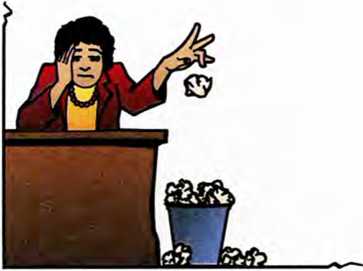  Οι Λειτουργίες της Επιχείρησης ΕισαγωγήΗ επιχείρηση επιτελεί πολλές λειτουργίες προκειμένου να ικανοποιήσει τους στόχους της. Οι σπουδαι-ότερες λειτουργίες της είναι τρεις: η Παραγωγική, η Εμπορική και η Οικονομική. Η Παραγωγική ΛειτουργίαΗ επιχείρηση συνδυάζει και αξιο-ποιεί διάφορους συντελεστές παραγωγής, όπως κτήρια, μηχανήματα, ανθρώπινη εργασία, τεχνολογία, τεχνογνωσία, επιχειρηματικότητα, προκειμένου να παράγει προϊό-ντα και να τα διαθέτει στην αγορά. Αυτή η δραστηριότητα της επιχείρησης είναι η παραγωγική λει-τουργία. Η λειτουργία αυτή περιλαμβάνει πολλές δραστηριότητες, όπως την επεξεργασία των πρώτων υλών, τη συντήρηση των μηχανημάτων, τον σχεδιασμό της αλυσίδας παραγωγής, τον ποιοτικό έλεγχο των ενδιάμεσων και τελικών προϊόντων κ.α. Πολλά δημοφιλή προϊόντα και υπηρεσίες φτάνουν σε εμάς, αφού έχουν περάσει από την παραγωγική διαδικασία. Για παράδειγμα, οι σύγχρονες επικοινωνίες προσφέρονται μέσω της παραγωγικής λειτουργίας του ΟΤΕ, όλα τα ρούχα που φοράμε κατά-σκευάζονται μέσω της παραγωγικής λειτουργίας των βιοτεχνιών ένδυσης ή των μεγάλων οίκων υψηλής ραπτικής, όλα τα κονσερβοποι-ημένα τρόφιμα που τρώμε παράγο-νται μέσω της παραγωγικής λει-τουργίας των βιομηχανιών τυπο-ποίησης τροφίμων και ετοίμων φαγητών, οι συναλλαγές μας σε χρήμα γίνονται λόγω της παραγωγικής 
λειτουργίας των τραπεζών, και η αγορά μετοχών στο χρηματιστήριο γίνεται μέσω της παραγωγικής λειτουργίας των χρηματιστηριακών εταιριών.Όμως, μία παραγωγική μονάδα είναι απαραίτητα και επιχείρηση; Για παράδειγμα ένα κρατικό 
νοσοκομείο, ένα δημόσιο σχολείο, ένα Κέντρο Αποκατάστασης Ηλικιωμένων (Κ.ΑΠ.Η.), ένα κέντρο αποτοξίνωσης από τα ναρκωτικά, που είναι παραγωγικές μονάδες, είναι ταυτόχρονα και επιχειρήσεις; Η α-πάντηση είναι όχι. Ένα κρατικό νοσοκομείο και μία ιδιωτική κλινική έ-χουν ανάλογες παραγωγικές λει-τουργίες. Η διαφορά τους έγκειται στο γεγονός ότι μόνο η ιδιωτική κλινική θεωρείται επιχείρηση γιατί, μέσω της παραγωγικής λειτουργίας, αποσκοπεί στο οικονομικό κέρδος. Η Εμπορική ΛειτουργίαΜία επιχείρηση που διαθέτει τα προϊόντα της στην αγορά προκειμέ-νου να αγορασθούν από τους κατα-ναλωτές, προβαίνει και σε μία άλλη ενέργεια, η οποία καλείται εμπορική λειτουργία. Η λειτουργία αυτή περιλαμβάνει την έρευνα αγοράς για να εντοπισθούν οι ανάγκες των καταναλωτών, τον σχεδιασμό των προϊόντων και των υπηρεσιών σύμφωνα με τις ανάγκες των καταναλωτών, όλες τις τεχνικές προώθησης όπως είναι η διαφήμιση, η πώληση και η οργάνωση των δι-κτύων διανομής. Η εμπορική λει-τουργία αποτελεί αντικείμενο των Τμημάτων Μάρκετινγκ και Πωλήσεων. Η Οικονομική ΛειτουργίαΜία επιχεί-ρηση όμως, εκτός από την παραγωγική και την εμπο-ρική της λειτουργία, έχει έσοδα από τις πωλήσεις των προϊόντων της, φορολογείται για τις δραστηριότητές της, παίρνει δάνει-α από τις τράπεζες, αυξάνει το κεφάλαιό της με την πώληση μετοχών, έχει λογαριασμούς καταθέσεων σε τράπεζες κ.τ.λ. Όλες αυτές οι ενέργειες εμπεριέχονται σε μία τρίτη λειτουργία της που καλείται οικο-νομική. Με την οικονομική λει-τουργία δηλαδή, η επιχείρηση παίζει το ρόλο του επενδυτή, του καταθέτη, του δανειστή, του δανειζόμενου και του οικονομικού διαχειριστή.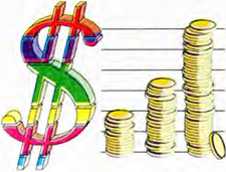  Άλλες Λειτουργίες της ΕπιχείρησηςΗ επιχείρηση όμως, εκτός από τις τρεις βασικές λειτουργίες, έχει και άλλες λειτουργίες, όπως τη θεσμική, τη διοικητική, τη συστημική και την πολιτισμική λειτουργία.Η επιχείρηση, στις σχέσεις της με το κράτος, τους προμηθευτές, τους πελάτες, τους δανειστές, τους μετόχους και τους εργαζομένους της, υ-πόκειται σε μία σειρά ρυθμιστικών διατάξεων που ορίζονται από το Σύνταγμα, από τους νόμους και α-πό τις εργασιακές σχέσεις οι οποί-ες ορίζονται μετά από συλλογικές διαπραγματεύσεις. Αυτές οι σχέσεις με τους νόμους και τις διατάξεις αποτελούν για την επιχείρηση τη θεσμική λειτουργία.Η επιχείρηση ταυτόχρονα αποτελεί μία διοικητική μονάδα, η οποία προγραμματίζει τις μελλοντικές της δραστηριότητες, οργανώνει και δι-ευθύνει το προσωπικό της, ασκεί έ-λεγχο και λαμβάνει διάφορες αποφάσεις για την αποτελεσματικότερη απόδοσή της. Όλες αυτές οι διαδικασίες συνθέτουν μία πέμπτη λειτουργία της επιχείρησης, που είναι η διοικητική.Η επιχείρηση επιπλέον λειτουρ-γεί και ως σύστημα γιατί δέχεται 
εισροές (ανθρώπινους, οικονομι-κούς, τεχνολογικούς και άυλους πόρους), τις οποίες επεξεργάζεται (μεταποίηση των πόρων για την παραγωγή προϊόντων) προκειμένου να δώσει στο περιβάλλον της τις εκροές της (προϊόντα και υπηρε-σίες στους πελάτες). Ακόμη υπάρχει σαφής διάκριση μεταξύ της επιχείρησης και του περιβάλλοντος της, το οποίο εξετάζει συστηματικά για να ανταποκριθεί και προσαρμο-σθεί κατάλληλα (π.χ. νέοι τρόποι συναλλαγών, νέες τεχνικές πωλήσεων και προσέγγισης του πελάτη). Όλες αυτές οι διαδικασίες συνθέ-τουν τη συστημική λειτουργία της.Τέλος, μέσα σε μία επιχείρηση α-ναπτύσσεται και η ανάλογη κουλτούρα, δηλαδή ένα σύστημα αξιών, ιδεών, συμβόλων, κανόνων και προτύπων που εφαρμόζονται στην καθημερινή δραστηριότητά της. Για παράδειγμα, ο τρόπος επικοινωνίας μεταξύ υφισταμένων και προϊ-σταμένων (αυστηρή πειθαρχία ή πολιτική της «ανοικτής πόρτας»), η πεποίθηση ότι μόνο η υψηλή ποιότητα μπορεί να οδηγήσει σε κερδο-φορία, η εμπιστοσύνη στο ανθρώπινο δυναμικό και η άποψη ότι η ο-ποιαδήποτε επιτυχία οφείλεται στον ανθρώπινο παράγοντα αποτε-λούν μερικά ενδεικτικά παραδείγματα της κουλτούρας της επιχείρησης, η οποία αποτελεί την πολιτι-σμική λειτουργία της.Σχήμα 1.2.1Οι Λειτουργίες της Επιχείρησης και η Αλληλεπίδρασή τουςΕκείνο που αξίζει να υπογραμμίσουμε στο σημείο αυτό είναι ότι όλες οι λειτουργίες είναι απαραίτητες για μία επιχείρηση και ότι οι λει-τουργίες αυτές επιδρούν άμεσα η μία πάνω στην άλλη, όπως χαρα-κτηριστικά φαίνεται στο σχήμα (1.2.1).Για παράδειγμα, μία επιχείρηση για να αρχίσει να παράγει, χρειάζεται προηγουμένως να έχουν γίνει οι απαραίτητες επενδύσεις σε εξοπλι-σμό. Για να συνεχίσει να παράγει η ίδια επιχείρηση, χρειάζεται να μπορεί να διαθέτει τα προϊόντα της στην αγορά, τα οποία θα πωλού-νται εφόσον ανταποκρίνονται στις ανάγκες των καταναλωτών και τηρούνται οι προδιαγραφές υγιεινής. Παράλληλα, θα πρέπει το ανθρώπινο δυναμικό να είναι ευχαριστημένο από τις συνθήκες εργασίες και το μισθό, που ρυθμίζεται από τις συλλογικές διαπραγματεύσεις, για να μην οδηγείται σε μέσα πίεσης όπως η απεργία. Αποδεικνύεται λοι-πόν ότι όλες οι παραπάνω λειτουρ-γίες είναι αλληλένδετες και απαραίτητες για μία πετυχημένη και αποδοτική επιχείρηση.Βέβαια, εκτός από αυτές τις λειτουργίες υπάρχει και μία άλλη, η λεγόμενη κοινωνική λειτουργία, την οποία παρουσιάζουμε ξεχωριστά στην παρακάτω παράγραφο, προκειμένου να δώσουμε ιδιαίτερη έμφαση σε αυτή τη διάσταση της επιχείρησης.Τα Κύρια Σημεία1. Η επιχείρηση επιτελεί πολλές 
λειτουργίες προκειμένου να ικανοποιήσει τους στόχους της. Οι σπουδαιότερες λειτουργίες της είναι τρεις: η Παραγωγική, η Ε-μπορική και η Οικονομική.2. Οι δευτερεύουσες λειτουργίες της επιχείρησης είναι η θεσμική, η διοικητική, η συστημική και η πολιτισμική.Λέξεις – Κλειδιά• Παραγωγική, εμπορική, οικονομική, θεσμική, διοικητική, συστημική και πολιτισμική λειτουργία.Ερωτήσεις - Άσκηση - ΕργασίαΕρωτήσεις1. Ποιες είναι, κατά τη γνώμη σας, οι σημαντικότερες λειτουργίες της επιχείρησης, και γιατί; Δώστε παρα-δείγματα γνωστών επιχειρήσεων. 2. Ποια είναι η επικρατέστερη λειτουργία των παρακάτω επιχειρή-σεων και οργανισμών;• Θέατρο «Αυλαία»• Τσιμέντα «ΤΙΤΑΝ»• Πολυκαταστήματα «Λαμπρόπουλος»• Τράπεζα Πίστεως• Συμβολαιογραφείο «Λ. Καραγιάννη»• Εταιρία Παροχής Χρηματιστηριακών ΥπηρεσιώνΆσκηση αντιστοίχισηςΑντιστοιχίστε τα στοιχεία της αρι-στερής στήλης με τα στοιχεία της δεξιάς.ΕργασίαΝα γίνει ομαδική εργασία με σκο-πό την επιλογή μιας επιχείρησης της γειτονιάς σας και την παρουσίαση των λειτουργιών της.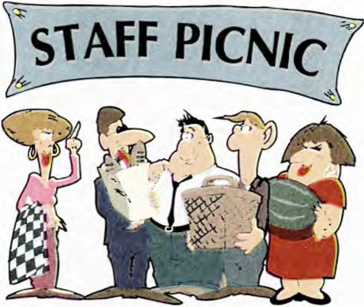 Η Επιχείρηση ως Κοινωνική Οργάνωση ΕισαγωγήΗ επιχείρηση αποτελεί μία κοινω-νική οργάνωση με έντονα κοινωνικά στοιχεία. Πρώτα από όλα, απα-σχολεί ανθρώπους, στους οποίους δίνει τη δυνατότητα να αναπτύξουν κοινωνικές, εργασιακές και συναδελφικές σχέσεις. Ακόμη, η επιχείρηση τους παρέχει το δικαίωμα να έχουν συλλογική δράση και να οργανώνο-νται σε επαγγελματικά σωματεία και ενώσεις, προκειμένου να διεκδι-κούν καλύτερες συνθήκες εργασίας και αμοιβές. Επίσης, μία επιχείρηση αποτελεί το χώρο μέσα στον οποίο συγκρούονται διάφορες ομά-δες με αντίθετα συμφέροντα. Επι-πλέον, στην επιχείρηση αναπτύσ-σονται και σχέσεις εξουσίας μεταξύ προϊσταμένων και υφισταμένων. Με ένα πλαίσιο τυπικών και άτυπων κανόνων ρυθμίζεται η συμπε-ριφορά των ατόμων και των ομά-δων, προκειμένου να συμπεριφέ-ρονται ανάλογα με τις υποχρεώσεις τους. Η Κοινωνική Ευθύνη των 
ΕπιχειρήσεωνΜία έννοια απόλυτα ταυτόσημη με την κοινωνική οργάνωση είναι η Κοινωνική Ευθύνη των Επιχειρήσεων. Λέγοντας Κοινωνική Ευθύνη των Επιχειρήσεων εννοούμε την πολιτική και την ευαισθησία της επιχείρησης σε θέματα που αφο-ρούν το κοινωνικό σύνολο. Πιο συ-γκεκριμένα, περιλαμβάνει: • την παραγωγή ανακυκλωμένων προϊόντων ή τη χρησιμοποίηση πρώτων υλών, που προέρχονται από ανακυκλωμένα υλικά • την οργάνωση της παραγωγικής διαδικασίας με τη χρησιμοποίηση τεχνικών που σέβονται και προ-στατεύουν το περιβάλλον από τις μολύνσεις. Πολλές επιχειρήσεις τοποθετούν ειδικά φίλτρα για να 
ελέγχουν τους ρύπους ή χρησιμο-ποιούν τεχνολογία τέτοια, που μειώνει τις εκπομπές αερίων.• την εκπαίδευση στελεχών με προσανατολισμό τον σεβασμό στο περιβάλλον. Στην περίπτωση αυτή κάνουμε λόγο για τα περίφημα «πράσινα» στελέχη, «green managers».• τις διάφορες κοινωνικές παροχές προς τους εργαζόμενους, όπως 
παιδικές κατασκηνώσεις, εκδρομές προσωπικού, εκπτωτικά κου-πόνια, παροχές σε είδος και διάφο-ρα δώρα• τις διάφορες παροχές προς το κοινωνικό σύνολο, όπως αιμοδο-σίες, ανθρωπιστική βοήθεια, υπο-στήριξη εράνων κ.τ.λ. Ο Κοινωνικός ΙσολογισμόςΠριν από μερικά χρόνια έγινε προσπάθεια να δοθεί έμφαση στον κοινωνικό χαρακτήρα των επιχειρήσεων στην Ελλάδα με τη δημοσίευση του λεγόμενου κοινωνικού ισολογισμού. Πρόκειται για έναν ισολογισμό που συντάσσεται και δημοσιεύεται μαζί με τον οικονομικό ισολογισμό της επιχείρησης. Η διαφορά του από τον οικονομικό ισολογισμό είναι ότι το περιεχόμενό του αναφέρεται σε δαπάνες κοινωνικής πολιτικής προς τους εργαζομένους, αλλά και γενικότερα προς την κοινωνία. Πολύ λίγες ελληνικές επιχειρήσεις ανταποκρίθηκαν σε αυτή τη νέα πολιτική, με αποτέλεσμα μόνο 3-4 από αυτές να δημοσιεύουν κοινωνικό ισολογισμό.Τα τελευταία χρόνια υπάρχει ένας σαφής προσανατολισμός για τη χρησιμοποίηση ήπιων μορφών ενέργειας που προστατεύουν το περιβάλλον. Πάνω από όλα όμως 
χρειάζεται να ευαισθητοποιηθούμε όλοι, εργοδότες και εργαζόμενοι, και να προστατεύσουμε με όλες μας τις δυνάμεις το περιβάλλον.Τα Κύρια Σημεία1. Η επιχείρηση αποτελεί μία κοινωνική οργάνωση με έντονα κοινωνικά στοιχεία.2. Μία έννοια απόλυτα ταυτόσημη με την κοινωνική οργάνωση είναι η Κοινωνική Ευθύνη των Επιχειρήσεων. Λέγοντας Κοινωνική Ευθύνη των Επιχειρήσεων εννοούμε την πολιτική και την ευαισθησία της επιχείρησης σε θέματα που αφορούν το κοινωνικό σύνολο.3. Πριν από μερικά χρόνια έγινε προσπάθεια να δοθεί έμφαση στον κοινωνικό χαρακτήρα των επιχειρήσεων στην Ελλάδα με τη δημοσίευση του λεγόμενου Κοινωνικού Ισολογισμού. Πρόκειται για έναν ισολογισμό που συντάσ-σεται και δημοσιεύεται μαζί με τον οικονομικό ισολογισμό της επιχείρησης. Η διαφορά του από τον οικονομικό ισολογισμό είναι ότι το περιεχόμενό του αναφέρεται σε δαπάνες κοινωνικής πολιτικής προς τους εργαζομένους, αλλά και γενικότερα προς την κοινωνία.Λέξεις – Κλειδιά• Η Κοινωνική Ευθύνη των Επιχειρήσεων• Ο Κοινωνικός ΙσολογισμόςΕρωτήσεις - ΕργασίαΕρωτήσεις1. Τι είναι και τι περιλαμβάνει η Κοι-νωνική Ευθύνη των Επιχειρήσεων;2. Γιατί, κατά τη γνώμη σας, αρκετές επιχειρήσεις ακολουθούν κοινωνική πολιτική; Αποσκοπούν πράγματι στην παροχή υπηρεσι-ών προς το κοινωνικό σύνολο ή αποβλέπουν σε άλλα οφέλη;3. Γιατί οι επιχειρήσεις αποφεύγουν να συντάσσουν και να δημοσιεύουν κοινωνικό ισολογισμό;ΕργασίαΝα γίνει ομαδική εργασία (3-5 ατόμων) για τη συγκέντρωση πληρο-φοριών και την παρουσίαση επιχει-ρήσεων που ακολουθούν πολιτική με κοινωνικές ευαισθησίες. Συμπλη-ρωματικά στοιχεία των επιχειρήσεων που ασκούν κοινωνική πολιτική μπορείτε να βρείτε από τον τοπικό ημερήσιο τύπο, από εφημερίδες και περιοδικά οικονομικού περιεχομένου κ.ά.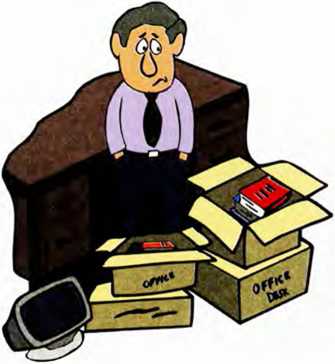 1.4 Το Περιβάλλον της Επιχείρησης1.4.1	 ΕισαγωγήΛέγοντας περιβάλλον της επιχείρησης δεν εννοούμε το φυσικό περιβάλλον, αλλά το επιχειρησιακό. Αυτό περιλαμβάνει δύο μεγάλες κατηγορίες: το εσωτερικό και το εξωτερικό. Στο εσωτερικό περιβάλλον της επιχείρησης ανήκουν τα άτομα (εργατικό δυναμικό, στελέχη), οι μη-χανές, οι πρώτες ύλες, οι μέθοδοι παραγωγής, οι τεχνικές και διοικητικές γνώσεις, τα κεφάλαια, οι μέτοχοι, η δομή της επιχείρησης, ο τρό-πος διοίκησης, οι τεχνικές που εφαρμόζονται στη λήψη αποφάσεων, η επικοινωνία μεταξύ των εργα-ζομένων, οι σκοποί και στόχοι της επιχείρησης κ.τ.λ.Το εσωτερικό περιβάλλον δηλαδή, περιλαμβάνει οτιδήποτε υπάρχει και γίνεται μέσα στην επιχείρηση.Αντίθετα, το εξωτερικό περιβάλλον σχετίζεται με οτιδήποτε συμ-βαίνει στο ευρύτερο περιβάλλον της επιχείρησης, από το οποίο ε-πηρεάζεται άμεσα.Η συστηματική μελέτη και ανα-γνώριση της σημασίας του εξωτερι-κού περιβάλλοντος της επιχείρησης ξεκίνησε στην Αμερική τη δεκαετία του ’50. Εδώ και πάρα πολλά χρόνια θεωρείται ότι παίζει τον πρω-τεύοντα ρόλο για την επιβίωση, την ανάπτυξη και την καθιέρωση της κάθε επιχείρησης. Για ποιους λόγους συμβαίνει αυτό; Η απάντηση είναι απλή. Κάθε επιχείρηση λαμβάνει από το εξωτερικό περιβάλλον της τις πρώτες ύλες για να παράγει, τις απαραίτητες πληροφορίες για να πάρει αποφάσεις, υπόκειται σε φορολόγηση για τα κέρδη που εισπράττει, συνεργάζεται με τράπεζες για τη διευκόλυνση των συναλλαγών της, αναπτύσσει σχέσεις με τους πελάτες για να διαθέσει τα προϊόντα που παράγει και γενικά προβαίνει σε μία σειρά από ενέρ-γειες αλληλεξάρτησης και ανατροφοδότησης με το εξωτερικό της περιβάλλον.1.4.2	 Κατηγορίες του Εξωτερικού ΠεριβάλλοντοςΤο εξωτερικό περιβάλλον διακρίνεται: στο οικονομικό, στο τεχνολο-γικό, στο πολιτικό, στο νομικό, στο διεθνές, στο κοινωνικό και στο πολιτισμικό περιβάλλον.Το οικονομικό περιβάλλον προκύπτει από την οικονομική κατά-σταση μιας χώρας, όπως είναι ο βαθμός βιομηχανοποίησης (ποσο-στό απασχολουμένων στη βιομηχα-νία ως προς το σύνολο του ενεργού πληθυσμού), ο ρυθμός ανάπτυξης, οι δείκτες του πληθωρισμού, της α-νεργίας και του δημόσιου χρέους, η πορεία της κεφαλαιαγοράς, τα επιτόκια, το επίπεδο των εισοδημάτων, το φορολογικό σύστημα, οι οικονομικές και εμπορικές σχέσεις με άλλες χώρες κ.α. Στο περιβάλλον αυτό ανήκουν επίσης οι πελάτες, οι προ-μηθευτές, οι ανταγωνιστές, οι πι-στωτές και οι χρηματοδότες της επιχείρησης, που αποτελούν το μι-κροοικονομικό εξωτερικό περιβάλλον.Για παράδειγμα, στο χώρο της εκπαίδευσης, στοιχείο του οικονομικού περιβάλλοντος αποτελεί η αύξηση των δαπανών για την παιδεία. Στο χώρο των αερομεταφορών, η απόφαση για την καταβολή ενός επιπλέον χαρτοσήμου οδηγεί τις ε-ταιρίες σε αύξηση του κόστους και κατά συνέπεια σε άνοδο της τιμής των εισιτηρίων. Η υψηλή φορολό-γηση οδηγεί πολλές φορές ορισμένες επιχειρήσεις σε διακοπή των εργασιών τους.Καταλαβαίνουμε ότι το οικονομικό εξωτερικό περιβάλλον παίζει κα-θοριστικό ρόλο στη λειτουργία της επιχείρησης.Σχήμα 1.4.1 Το Εσωτερικό και το Εξωτερικό Περιβάλλον της ΕπιχείρησηςΣτο τεχνολογικό περιβάλλον ανήκει όλη η σύγχρονη τεχνολογία, που μπορεί να χρησιμοποιηθεί για να αυτοματοποιηθεί η παραγωγή και να βελτιωθεί η ποιότητα των προϊόντων. Μία επιχείρηση αδυνατεί να αντιμετωπίσει τους ανταγωνι-στές της, όταν χρησιμοποιεί παλιά τεχνολογία και ξεπερασμένες τεχνικές παραγωγής.Το πολιτικό περιβάλλον αφορά το γενικό πολιτικό κλίμα μιας χώρας, όπως η πολιτική σταθερότητα ή η αστάθεια, που δημιουργούν θετικό και αρνητικό κλίμα αντίστοιχα, για επενδύσεις, ανάπτυξη και προσέλκυση ξένων κεφαλαίων. Παραδείγματα του πολιτικού περιβάλλο-ντος για την εκπαίδευση είναι η μονιμότητα των καθηγητών ή ο θε-σμός των ωρομίσθιων καθηγητών, για τις επιχειρήσεις ο συνδικαλισμός των υπαλλήλων, και για τις πετρελαϊκές εταιρίες η απαγόρευση (embargo) διακίνησης του πετρελαίου.Το νομικό περιβάλλον εμπεριέχει τους νόμους, σύμφωνα με τους οποίους λειτουργεί η επιχείρηση. Οι νόμοι αυτοί ορίζουν τις σχέσεις της επιχείρησης με τους δανειστές της, τον τρόπο εκτελωνισμού των προϊόντων που εισάγει ή εξάγει, τις εργασιακές σχέσεις των εργαζομένων της και, γενικότερα, το θεσμικό πλαίσιο μέσα στο οποίο μπορεί νό-μιμα να λειτουργήσει η επιχείρηση.Το διεθνές περιβάλλον περιλαμβάνει το γενικό οικονομικό κλίμα, τη σύναψη διμερών οικονομικών, νομικών, τεχνολογικών και άλλων σχέσεων μεταξύ κρατών, τη συμμετοχή σε ευρωπαϊκούς και διεθνείς οργανισμούς, όπως είναι η Ευρωπαϊκή Ένωση, και τις προϋποθέσεις ανάπτυξης σχέσεων με επιχειρή-σεις άλλων κρατών. Για παράδειγ-μα, οι γερμανικές εταιρίες ζητούν απαραίτητα πιστοποιητικό της σειράς ISO2 για να συνεργασθούν με ξένες εταιρίες και να εισάγουν τα προϊόντα τους.Το κοινωνικό περιβάλλον περι-κλείει όλες τις κοινωνικές αλλαγές, τα δημογραφικά χαρακτηριστικά μιας κοινωνίας και γενικότερα όλη την κοινωνική οργάνωση μιας χώρας.2. Πρόκειται για ένα πιστοποιητικό ποιότητας, που αναγνωρίζεται διεθνώς και δίνεται από τους εθνικούς οργανισμούς πιστοποίησης κάθε χώρας στις επιχειρήσεις, που πληρούν κάποιες συγκεκριμένες προϋποθέ-σεις ποιότητας, κατά τον σχεδιασμό και την παραγωγή των προϊόντων τους.Παραδείγματα του κοινωνικού περιβάλλοντος είναι η επιπλέον α-σφάλιση που παρέχουν κάποιες ε-ταιρίες στα στελέχη τους, η πρόνοι-α, η αξία του πτυχίου, η δια βίου εκ-παίδευση, η μόλυνση των φυσικών πηγών κ.α.Τέλος το πολιτισμικό περιβάλλον αναφέρεται στα εθνολογικά, λαο-γραφικά, παραδοσιακά και θρη-σκευτικά στοιχεία του λαού μιας χώρας. Αναφέρεται δηλαδή στο σύ-στημα αξιών, το οποίο χαρακτηρίζει διάφορες κοινωνικές ομάδες ή ένα ολόκληρο λαό. Χαρακτηριστικά πα-ραδείγματα αποτελούν διάφορες κι-νηματογραφικές ταινίες, για τις οποίες γράφονται οι χειρότερες κριτικές και δημιουργούν αντιδράσεις, όταν το περιεχόμενό τους δεν συμφωνεί με το σύστημα αξιών της 
τοπικής κοινωνίας στην οποία προβάλλονται.Τα Κύρια Σημεία1. Το περιβάλλον της επιχείρησης περιλαμβάνει δύο μεγάλες κατηγορίες: το εσωτερικό και το εξωτερικό.2. Στο εσωτερικό περιβάλλον της επιχείρησης ανήκουν τα άτομα (εργατικό δυναμικό, στελέχη), οι μηχανές, οι πρώτες ύλες, οι μέθο-δοι παραγωγής, οι τεχνικές και διοικητικές γνώσεις, τα κεφάλαια, οι μέτοχοι, η δομή της επιχείρησης, ο τρόπος διοίκησης, οι τε-χνικές που εφαρμόζονται στη λή-ψη αποφάσεων, η επικοινωνία μεταξύ των εργαζομένων, οι σκο-ποί και στόχοι της επιχείρησης κ.τ.λ. Το εσωτερικό περιβάλλον δηλαδή, περιλαμβάνει οτιδήποτε υπάρχει και γίνεται μέσα στην επιχείρηση.3. Το εξωτερικό περιβάλλον σχετίζεται με οτιδήποτε συμβαίνει στο ευρύτερο περιβάλλον της επιχείρησης, από το οποίο επηρεάζεται άμεσα. Το εξωτερικό περιβάλλον 
διακρίνεται: στο οικονομικό, στο τεχνολογικό, στο πολιτικό, στο νομικό, στο διεθνές, στο κοινωνικό και στο πολιτισμικό περιβάλλον.Λέξεις – Κλειδιά• Εσωτερικό και εξωτερικό περιβάλλον της επιχείρησης• Οικονομικό, τεχνολογικό, πολιτικό, νομικό, διεθνές, κοινωνικό και πολιτισμικό περιβάλλονΕρωτήσεις - ΑσκήσειςΕρωτήσεις1. Τι περιλαμβάνει το εσωτερικό πε-ριβάλλον της επιχείρησης;2. Ποια κατηγορία του εξωτερικού περιβάλλοντος είναι η πιο σημα-ντική για τις παρακάτω επιχειρήσεις και οργανισμούς; Αιτιολογήστε την απάντησή σας.• Λαογραφικό μουσείο• Ίδρυμα Κοινωνικών Ασφαλίσεων• Η πολυεθνική εταιρία υπολογι-στών «X»• Το Χρηματιστήριο• Η Τράπεζα «Ψ»Άσκηση ΑντιστοίχισηςΑντιστοιχίστε τα στοιχεία της αρι-στερής στήλης με τα στοιχεία της δεξιάς.ΆσκησηΔώστε παραδείγματα αντιπροσωπευτικών επιχειρήσεων ως προς όλα τα κριτήρια ταξινόμησής τους (μορφές επιχειρήσεων).Εργασίες1. Μελέτησε κοινωνικούς ισολογι-σμούς διαφορετικών επιχειρήσε-ων. Κατάγραψε τα συμπεράσματά σου σχετικά με τους στόχους των διαφόρων κοινωνικών ισολογισμών και τη συμβολή τους στην ανάπτυξη της τοπικής κοινωνίας. 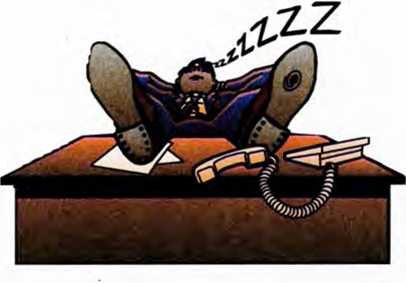 1.5 Οι επιδιώξεις της ΕπιχείρησηςΕισαγωγήΈχοντας αναπτύξει τις μορφές, τις λειτουργίες και το περιβάλλον της επιχείρησης, απαραίτητο είναι να εξετάσουμε και τις επιδιώξεις της, που αποτελούν και τον λόγο λειτουργίας της. Οι βασικές επιδιώξεις της επιχείρησης είναι τέσσερις: η αποτελεσματικότητα, η αποδοτικότητα, η παραγωγικότητα και η ανταγωνιστικότητα. Η ΑποτελεσματικότηταΜε τον όρο αποτελεσματικότητα εννοούμε το βαθμό επίτευξης των στόχων. Πολύ συχνά ακούμε φράσεις, όπως «Πετύχαμε τους στό-χους μας σε ικανοποιητικό βαθμό» ή ότι «οι στόχοι μας επιτεύχθηκαν κατά 90%». Τέτοιες διαπιστώσεις, που έχουν προκύψει από μετρή-σεις, βρίσκουμε πολύ συχνά στις ετήσιες εκθέσεις των επιχειρήσεων και των οργανισμών.Πώς όμως υπολογίζουμε την αποτελεσματικότητα στην πράξη; Συγκρίνουμε τα αποτελέσματα που πετύχαμε σε σχέση με τα αποτελέ-σματα που επιδιώκουμε. Για παράδειγμα, μία επιχείρηση που θέτει ως στόχο την αύξηση των πωλήσεων για το επόμενο έτος κατά 10%, και τελικά πετυχαίνει μία αύξηση κατά 8%, είναι αποτελεσματική κατά 80%. Εκτός από ποσοστά, μπορού-με να χρησιμοποιούμε και απόλυτες τιμές. Για παράδειγμα, αν μία επιχείρηση θέσει ως στόχο την αύξηση των πωλήσεων κατά 1.000 μονάδες και πετύχει μία αύξηση κατά 700 μονάδες, ο βαθμός αποτελε-σματικότητάς της είναι 70%. Πιο α-πλά, θα μπορούσαμε να πούμε ότι ο τύπος που μπορεί να χρησιμοποιηθεί για τον βαθμό αποτελεσματικότητας μιας επιχείρησης είναι ο λόγος των επιτευχθέντων μονάδων δια των επιδιωκόμενων.(1.5.1) Η ΑποδοτικότηταΈνα άλλο μέγεθος συναφές με την αποτελεσματικότητα είναι η α-ποδοτικότητα Η αποδοτικότητα εκ-φράζει τις θυσίες (το κόστος), που απαιτούνται για την επίτευξη ενός αποτελέσματος. Η αποδοτικότητα μετριέται συνήθως με δείκτες. Στον αριθμητή τοποθετείται το αποτέλε-σμα (εκροή) που πραγματοποιήθη-κε, ενώ στον παρονομαστή το κό-στος ή οι θυσίες (εισροή) που απαιτούνται για την πραγματοποίηση του συγκεκριμένου αποτελέσματος.(1.5.2)Η έννοια της αποδοτικότητας στην Ελλάδα έχει ταυτιστεί με την έννοια της οικονομικής αποδοτικότητας. Οικονομική Αποδοτικότητα είναι ο λόγος του οικονομικού αποτελέσματος (κέρδος ή ζημία) στο τέλος της χρήσης (έτος, εξάμηνο, μήνας, εβδομάδα) προς το κεφάλαι-ο που χρησιμοποιήθηκε.(1.5.3) Η ΠαραγωγικότηταΗ αποδοτικότητα είναι στενά συν-δεδεμένη με την παραγωγικότητα. Ο μαθηματικός τύπος που χρησιμο-ποιείται για τον υπολογισμό της παραγωγικότητας είναι ίδιος με ε-κείνον της αποδοτικότητας. Η μόνη διαφορά είναι ότι με την αποδοτικό-τητα μετράμε αξίες και χρηματικά μεγέθη, ενώ με την παραγωγικότητα μετράμε ποσότητες προϊόντων σε σχέση με τον αριθμό εργατών ή τον τεχνολογικό εξοπλισμό. Πιο συ-γκεκριμένα, όταν μετράμε τον αριθμό των μονάδων των τελικών προϊ-όντων που παράχθηκαν προς τον αριθμό των εργαζομένων ή τον α-ριθμό των ωρών που απασχολήθηκαν (εργατοώρες) κάνουμε λόγο για την παραγωγικότητα της εργασίας.(1.5.4)Για παράδειγμα, αν τα τελικά προϊόντα στο τέλος μιας εργάσιμης ημέρας είναι 5.000 μονάδες, για τις οποίες εργάστηκαν 50 εργάτες, τότε η παραγωγικότητα είναι: 5.000:50=100. Αν την επόμενη ημέρα παραχθούν 5.100 μονάδες, η παραγωγικότητα θα είναι 5.100:50= 102, παρουσιάζοντας μία αύξηση κατά 2%.Εκτός από την παραγωγικότητα της εργασίας, μπορούμε να υπολογίζουμε την παραγωγικότητα και των άλλων συντελεστών παραγωγής, όπως είναι οι μηχανές, οι πρώ-τες ύλες και οι χρηματικοί πόροι. Ο γενικός τύπος της παραγωγικότητας, που μπορεί να χρησιμοποιηθεί για οποιοδήποτε συντελεστή παραγωγής, δίνεται από την παρακάτω σχέση:(1.5.5)Πολλές φορές τίθεται το ερώτημα σχετικά με το πώς μπορούμε να με-τρήσουμε την παραγωγικότητα στον τομέα των υπηρεσιών. Αρκεί να δώσουμε ένα απλό παράδειγμα για να αποδείξουμε ότι τα πάντα είναι δυνατόν να μετρηθούν και να υ-πολογισθούν. Για παράδειγμα, η παραγωγικότητα ενός νοσοκομείου που εφημερεύει είναι ο λόγος των έκτακτων περιστατικών προς τον αριθμό των ιατρών που προσφέ-ρουν τις υπηρεσίες τους. Αντίστοιχα, η παραγωγικότητα των τηλεφω-νητών του ΟΤΕ είναι ο λόγος των τηλεφωνικών κλήσεων που απα-ντήθηκαν προς τον αριθμό των τηλεφωνητών ή τον αριθμό των τηλεφώνων που χρησιμοποιήθηκαν (παραγωγικότητα μηχανών). Εκείνο που αξίζει να υπογραμμίσου-με είναι ότι η υψηλή παραγωγικότητα δεν συμβαδίζει αναγκαστικά με την αποτελεσματικότητα. Για παρά-δειγμα, μία επιχείρηση που έχει πετύχει τον επιθυμητό βαθμό παραγωγικότητας, παράγοντας 1.000 προϊόντα/ημέρα δεν είναι σίγουρο ότι μπορεί να πουλήσει στην αγορά τις μονάδες αυτές.Τέλος, η παραγωγικότητα αποτελεί ένα σημαντικό μέγεθος σύγκρισης μεταξύ των χωρών. Πολλές φο-ρές γίνεται λόγος για την παραγωγικότητα της Ελλάδας σε σχέση με τη μέση παραγωγικότητα των χωρών της Ευρωπαϊκής Ένωσης ή την παραγωγικότητα των χωρών του Νότου ή της λεκάνης της Μεσογείου. Η ΑνταγωνιστικότηταΕκτός από τα τρία αυτά μεγέθη, τα οποία μία επιχείρηση οφείλει να παρακολουθεί, υπάρχει και μία τέταρτη επιδίωξη που είναι η ανταγω-νιστικότητα. Ανταγωνιστικότητα σημαίνει να προτιμούν οι πελάτες τα δικά μας προϊόντα και όχι των ανταγωνιστών. Για να το πετύχουμε αυτό θα πρέπει να παράγουμε με χαμηλό κόστος, να διαθέτουμε τα προϊόντα σε χαμηλές τιμές και να προσφέρουμε την καλύτερη δυνατή ποιότητα σε σχέση με τους ανταγωνιστές.Γίνεται κατανοητό, ότι η ανταγωνιστικότητα συνδέεται με την παραγωγικότητα. Αν μία επιχείρηση έχει υψηλή παραγωγικότητα, αυτό σημαίνει ότι μειώνει το κόστος των προϊόντων της και ότι μπορεί να διαθέσει τα προϊόντα σε χαμηλές τιμές. Ακόμη με υψηλή παραγωγικότητα της εργασίας μπορεί να αξιοποιήσει καλύτερα τους εργάτες που δεν απασχολούνται στην παραγωγική διαδικασία, εφαρμόζο-ντας ποιοτικούς ελέγχους, προκειμένου να εξασφαλίσει καλύτερη 
ποιότητα για τα προϊόντα της.Μερικές φορές, μερικά προϊόντα φαίνονται καλύτερα από κάποια άλ-λα, παρά το γεγονός ότι η σύστασή τους είναι η ίδια, γιατί προβάλλο-νται ιδιαίτερα από τα μέσα μαζικής ενημέρωσης ή παρουσιάζουν μι-κρές διαφοροποιήσεις ως προς τη συσκευασία ή τον τρόπο κατανάλωσής τους. Χαρακτηριστικό παρά-δειγμα αποτελεί ο διαφορετικός τρόπος ανοίγματος της συσκευασίας του νωπού γάλακτος των διαφόρων γαλακτοκομικών εταιριών. Τα Κύρια Σημεία1. Οι βασικές επιδιώξεις της επιχείρησης είναι τέσσερις: η αποτελε-σματικότητα, η αποδοτικότητα, η παραγωγικότητα και η ανταγωνι-στικότητα.2. Αποτελεσματικότητα είναι ο βαθμός επίτευξης των στόχων. Πιο απλά, θα μπορούσαμε να πούμε ότι είναι ο λόγος των επιτευχθέντων μονάδων δια των επι-διωκόμενων.3. Η αποδοτικότητα εκφράζει τις θυσίες (το κόστος), που απαιτού-νται για την επίτευξη ενός αποτελέσματος. Η αποδοτικότητα με-τριέται συνήθως με δείκτες. Στον αριθμητή τοποθετείται το αποτέλεσμα (εκροή)που πραγματοποιήθηκε, ενώ στον παρονομαστή το κόστος ή οι θυσίες (εισροή) που απαιτούνται για την πραγματοποίηση του συγκεκριμένου αποτελέσματος.4. Η έννοια της αποδοτικότητας στην Ελλάδα έχει ταυτιστεί με την έννοια της οικονομικής αποδοτικότητας. Οικονομική Αποδοτικότητα είναι ο λόγος του οικονομικού αποτελέσματος (κέρδος ή ζη-μία) στο τέλος της χρήσης (έτος, εξάμηνο, μήνας, εβδομάδα) προς το κεφάλαιο που χρησιμοποιήθηκε.5. Η αποδοτικότητα είναι στενά συνδεδεμένη με την παραγωγικότητα. Ο μαθηματικός τύπος που χρησιμοποιείται για τον υπο-λογισμό της παραγωγικότητας είναι ίδιος με εκείνον της αποδοτικότητας. Η μόνη διαφορά είναι ότι με την αποδοτικότητα μετράμε αξίες και χρηματικά μεγέθη, ε-νώ με την παραγωγικότητα 
μετράμε ποσότητες προϊόντων σε σχέση με τον αριθμό εργατών ή τον τεχνολογικό εξοπλισμό.6. Ανταγωνιστικότητα σημαίνει να προτιμούν οι πελάτες τα δικά μας προϊόντα και όχι των ανταγωνι-στών. Για να το πετύχουμε αυτό θα πρέπει να παράγουμε με χαμηλό κόστος, να διαθέτουμε τα προϊόντα σε χαμηλές τιμές και να προσφέρουμε την καλύτερη δυνατή ποιότητα σε σχέση με τους ανταγωνιστές.Λέξεις – Κλειδιά• Αποτελεσματικότητα• Αποδοτικότητα και Οικονομική Αποδοτικότητα• Παραγωγικότητα• ΑνταγωνιστικότηταΕρωτήσεις - Ασκήσεις – ΜελέτεςΕρωτήσεις1. Ποια είναι η διαφορά μεταξύ της αποτελεσματικότητας και της αποδοτικότητας;2. Γιατί η αποδοτικότητα είναι στενά συνδεδεμένη με την παραγωγικότητα;3. Πώς μπορεί να υπολογιστεί η παραγωγικότητα των εργαζομένων των παρακάτω επιχειρήσεων και οργανισμών;• Τηλεφωνήτριες του ΟΤΕ• Νοσοκόμοι κρατικού νοσοκομείου που εφημερεύει•Ταμειολογιστής σε τράπεζα• Υπάλληλος έκδοσης εισιτηρίων της Ολυμπιακής Αεροπορίας• Γαζώτρια βιοτεχνίας• Καθηγήτρια δευτεροβάθμιας εκ-παίδευσης• Οδηγός λεωφορείου αστικών συ-γκοινωνιών4. Βάλτε σε κύκλο το γράμμα που αντιστοιχεί στις παρακάτω φράσεις (Σ για τη σωστή, Λ για τη λανθασμένη), και αιτιολογήστε την απάντησή σας. 
α) Η παραγωγικότητα υπολογίζεται όπως η αποδοτικότητα. Σ  Λβ) Αποτελεσματικότητα είναι ο λόγος των εκροών προς τις εισροές. Σ  Λ 
γ) Ανταγωνιστικότητα είναι η σύ-γκριση με τους ανταγωνιστές. Σ  ΛΑσκήσεις – Μελέτεςα. Μια επιχείρηση απασχολεί 100 εργάτες για να παράγει τα προϊό-ντα της, των οποίων η τιμή πώλησης ανά μονάδα είναι 15 Ευρώ και το μοναδιαίο κόστος 12 Ευρώ. Το ύψος των κεφαλαίων που χρησιμοποιεί η επιχείρηση ανέρχονται στα 1.500.000 Ευρώ. Κατά το έτος 2006 παράχθηκαν 50.000 μονάδες προϊόντος, παρά το γεγονός ότι προβλεπόταν η παραγωγή 60.000 μονάδων. Ζητείται να υπολογίσετε την παραγωγικότητα, την αποδοτικότητα και την αποτελεσματικότητα της επιχείρησης.β. Μελέτησε τρόπους με τους οποίους μια επιχείρηση που εσύ επιλέγεις θα γίνει ανταγωνιστικότερη.γ. Μελέτησε πώς η ανταγωνιστικότητα των επιχειρήσεων συμβάλλει στην βελτίωση της ποιότητας ζωής των πολιτών.ΒΙΒΛΙΟΓΡΑΦΙΑΞενόγλωσση1. Allen L. A., Management and Organization, McGraw- Hill, New York, 1988.2. Dean W. J., Bowen E. D., 
Management Theory and Total Quality: Improving research and practice through theory 
development, Academy of 
Management Review, Vol. 19, No 3, 392-418, 1994.3. Donnelly, Gipson, Ivancevich, Fundamentals of Management, 10th Edison, IRWIN McGraw- Hill, New York, 1998.4. Drucker P., Management - Tasks, Responsibilities, Practices, 
London, 1974.5. Dunham R. & J. Peirce, 
Management, Scott Roresman, 1989.6. Gerwin D. «Manufacturing 
Flexibility: A Strategic 
Perspective» Management 
Science, Vol. 39, No 4, pages 395-410, April 1993.7. Grant R., Shani R., Krishnan R. (1994) «TQM’s Challenge to 
Management Theory and 
Practice», Sloan Management Review, pp. 25-35, Winter 1994.8. Higginson Th., Waxier P. R., «Communication, commitment and corporate culture: The 
foundation for TQM and 
Reengineering», Industrial 
Management, pages 4-7, Nov.-Dec. 1994.9. Imai M., «KAIZEN. The Key to Japan’s Competitive Success», Random House, 1986.10. Juran J., «Juran on Leadership for Quality. An Executive 
Handbook.», Free Press, 1989.11. Juran J., Gryna F., «Juran’s Quality Control Handbook», 14th ed., McGraw Hill, 1988.12. Kotler P., Marketing 
Management, Prentice - Hall, 1991.13. Porter L. & E. Lower, 
Managerial Attitudes and 
Performance, Irwin, Homewood, 1980.14. Powel C. Th., «Total Quality Management as competitive 
advantage: A review and 
empirical study», Strategic 
Management Journal, Vol. 16, pages 15-37,1995.15. Robbins S. & M. Coultar, 
Management, Prentice - Hall, 1996. 16. Robbins S., Management, 
Prentice - Hall, 1991.17. Robbins S., Organisation 
Theory, Prentice - Hall, 1990.18. Rue L. & L. Byars, Management, R. Irwin, 1981.19. Rummler G. & A. Brache, 
Improving Performance: How to Manage the White Space on the Organization Chart, Jossey - Bass, 1995.20. Schermerhorn J., Jr., 
Management, John Wiley and Sons, 1996.21. Tenner R. Ar., Detoro J. Irv., «Total Quality Management. Three steps to continuous 
improvement», Addison Wesley Publ, 1993.22. The Economist Newspaper, Jan. 1995.23. Whalen M.J. & Rahim M.A., «Common Barriers to 
Implementation and Development of a TQM Program», Industrial Management, pages 19-21, March-April 1994.Ελληνική1. Αποστολόπουλος I., Ειδικά θέματα Χρηματοδότησης Διοικήσεως, Αθήνα - Πειραιάς, 1994.2. Αυλωνίτης Γ. & Σταθακόπουλος Β., Αποτελεσματική Οργάνωση & Διοίκηση Πωλήσεων, Εκδόσεις Σταμούλης, Αθήνα, 1997.3. Δερβιτσιώτης Κ., Διοίκηση 
Ολικής Ποιότητας, Αθήνα, 1993.4. Δερβιτσιώτης Κ., Διοίκηση Παραγωγής, Αθήνα, 1993.5. Ζευγαρίδης Σ., Θεωρία Οργανώσεων, Εκδόσεις Παπαζήση, Αθήνα, 1973.6. Κανελλόπουλος X., Διοίκηση Προσωπικού. Τα Ανθρώπινα Προβλήματα του Μάνατζμεντ, Θεωρία και Πράξη, Αθήνα, 1991.7. Κανελλόπουλος X., Μάνατζ-μεντ, Αποτελεσματική Διοίκηση, International Publishing, Αθήνα, 1990.8. Κέφης Β., To Management των Δημοσίων Επιχειρήσεων και Οργανισμών, Εκδόσεις Interbooks, Αθήνα, 1998.9. Koontz Η. & C. O’Donnell, Οργάνωση και Διοίκηση, Μια Συστημική και Ενδεχομενική Ανάλυση των Διοικητικών Λειτουργιών. Τόμοι I,II,III, Εκδόσεις Παπαζήση, Αθήνα, 1983.10. Μπουραντάς Δ. & Ν. Παπαλεξανδρή, Εισαγωγή στη Διοίκηση Επιχειρήσεων, Εκδόσεις Μπένου, Αθήνα, 1998.11. Μπουραντάς Δ., Βάθης Α., Παπακωνσταντίνου X., Ρεκλείτης Π., Αρχές Οργάνωσης και Διοίκησης Επιχειρήσεων και Υπηρεσιών, Εκδόσεις ΥΠΕΠΘ/Π.Ι., Αθήνα, 1999. 12. Μπουραντάς Δ., Μάνατζμεντ, Οργανωτική θεωρία και Συμπεριφορά, Εκδόσεις Team, Αθήνα, 1992.13. Παπαδημητρίου Α., Αρχές Marketing, Αθήνα, 1988.14. Ποζιός I. & Γ. Παπανίκος, Οργάνωση και Διοίκηση Επιχειρήσε-ων, ΕκδόσειςAIAS, Αθήνα, 1993.15. Ρεκλείτης Π., Μίγμα Marketing, Μέρος I, Το Προϊόν και η Συ-σκευασία του, Εκδόσεις Ο.Π.Ε., Αθήνα, 1991.16. Ρεκλείτης Π., Συστημικές Προσεγγίσεις Οργάνωσης των Επιχειρήσεων, Αθήνα, 1998.17. Stanton W. & Buskirk R., Διοίκηση & Οργάνωση των Πωλήσε-ων, Τόμοι A & Β, Εκδόσεις Παπαζήση, Αθήνα, 1992.18. Τζωρτζάκης Κ. & Α. Τζωρτζάκη, Οργάνωση και Διοίκηση, 
Αθήνα, 1992.19. Τσακλάγκανος Α., Βασικές Αρχές του Μάρκετινγκ (Ι,ΙΙ), Εκδοτικός Οίκος Αφων Κυριακίδη, Θεσσαλονίκη, 1980.20. Τσιότρας Γ., Διοίκηση Ποιότητας, Εκδόσεις Ευγ. Μπένου, 1995.21. Χολέβας Γ., Οργάνωση και Διοί-κηση (Management), Εκδόσεις Interbοoks, Αθήνα, 1995.22. Χυτήρης Λ., Οργανωτική Συ-μπεριφορά. Η Ανθρώπινη Συ-μπεριφορά σε Οργανισμούς και Επιχειρήσεις, Εκδόσεις Interbooks, Αθήνα, 1996.  Περιεχόμενα του 1ου TόμουΒάσει του ν. 3966/2011 τα διδακτικά βιβλία του Δημοτικού, του Γυμνασίου, του Λυκείου, των ΕΠΑ.Λ. και των ΕΠΑ.Σ. τυπώνονται από το ΙΤΥΕ - ΔΙΟΦΑΝΤΟΣ και διανέμονται δωρεάν στα Δημόσια Σχολεία. Τα βιβλία μπορεί να διατίθενται προς πώληση, όταν φέρουν στη δεξιά κάτω γωνία του εμπρο-σθόφυλλου ένδειξη «ΔIΑΤΙΘΕΤΑΙ ΜΕ ΤΙΜΗ ΠΩΛΗΣΗΣ». Κάθε αντίτυπο που διατίθεται προς πώληση και δεν φέρει την παραπάνω ένδειξη θεωρείται κλεψίτυπο και ο παραβάτης διώκεται σύμφωνα με τις διατάξεις του άρθρου 7 του νόμου 1129 της 15/21 Μαρτίου 1946 (ΦΕΚ 1946, 108, Α').Απαγορεύεται η αναπαραγωγή οποιουδήποτε τμήματος αυτού του βιβλίου, που καλύ-πτεται από δικαιώματα (copyright), ή η χρήση του σε οποιαδήποτε μορφή, χωρίς τη γρα-πτή άδεια  του Υπουργείου Παιδείας, Έρευνας και Θρησκευμάτων / IΤΥΕ – 
ΔΙΟΦΑΝΤΟΣ.1.1Η Έννοια της Επιχείρησης  15 Εισαγωγή  15Μορφές Επιχειρήσεων  171.2Οι Λειτουργίες της 
Επιχείρησης  671.2.1	  Εισαγωγή  671.2.2	Η Παραγωγική     Λειτουργία  681.2.3	Η Εμπορική 
Λειτουργία  701.2.4	Η Οικονομική 
Λειτουργία  711.2.5	Άλλες Λειτουργίες της Επιχείρησης  721.3Η Επιχείρηση ως 
Κοινωνική Οργάνωση  851.3.1	  Εισαγωγή  851.3.2	Η Κοινωνική 
Ευθύνη των 
Επιχειρήσεων  871.3.3	Ο Κοινωνικός 
Ισολογισμός  891.4Το Περιβάλλον της 
Επιχείρησης  941.4.1	  Εισαγωγή  941.4.2	Κατηγορίες του Εξωτερικού 
Περιβάλλοντος  971.5Οι επιδιώξεις της 
Επιχείρησης1131.5.1  Εισαγωγή1131.5.2	Η Αποτελεσματικότητα1141.5.3  Η Αποδοτικότητα1171.5.4	Η Παραγωγικότητα1211.5.5	Η Ανταγωνιστικότητα	1261)Επιχείρησηα)Ανήκουν τόσο στο κράτος, όσο και σε ιδιώτες 2)Δημοτικές επιχειρήσειςβ)Οικονομική μονάδα που παράγει προϊόντα και υπηρεσίες συνδυάζοντας κατάλληλα τους συντελεστές παραγωγής3)Μεικτές 
επιχειρήσειςγ)Αποβλέπουν στην προσφορά υπηρεσιών χωρίς την επίτευξη οικονομικού οφέλους4)Μη κερδο-σκοπικοί οργανισμοίδ)Ιδρύονται με πρωτοβουλία της Τοπικής Αυτοδιοίκησης1)Συντελεστές παραγωγήςα)Εμπορική 
λειτουργία2)Οργάνωση, διεύθυνση, 
έλεγχοςβ)Διοικητική λειτουργία3)Προϊόντα, έρευνα αγοράς, σχεδιασμός προϊόντων, ανάγκες καταναλωτώνγ)θεσμική 
λειτουργία4)Λογαριασμοί καταθέσεων, δάνεια, φορολόγηση, αύξη-ση κεφαλαίουδ)Παραγωγική λειτουργία5)Νόμοι, εργασι-ακές σχέσεις, συλλογικές διαπραγμα-τεύσεις, ρυθμι-στικές διατάξειςε)Οικονομική λειτουργία6)Τρόπος επικοινωνίας μεταξύ υφισταμένων και προϊσταμένων, αυστηρή πειθαρχία, εμπιστοσύνη στο ανθρώπινο δυναμικόστ)Συστημική λειτουργία7)Εισροές, εκρο-ές, περιβάλλον επιχείρησης, η επιχείρηση ως σύστημαζ)Πολιτισμική λειτουργία1)Αυτοματοποίηση παραγωγής, τεχνικές παραγωγήςα)Πολιτικό περιβάλλον2)Πολιτική σταθερότητα, κλίμα προσέλκυσης κεφαλαίωνβ)Διεθνές 
περιβάλλον3)Πλαίσιο νόμιμης λειτουργίας της επιχείρησηςγ)Κοινωνικό περιβάλλον4)Διμερείς και πολυμερείς οικονομικές σχέσεις, θυγατρικές, διεθνείς οργανι-σμοίδ)Πολιτισμικό περιβάλλον5)Δημογραφικά χαρακτηριστικά, οργάνωση της κοινωνίαςε)Τεχνολογικό περιβάλλον6)Εθνολογικά, λαογραφικά, παραδοσιακά και θρησκευτικά στοιχεία ενός λαούστ)Οικονομικό περιβάλλον7)Ρυθμός ανά-πτυξης, δείκτες πληθωρισμού, δημόσιο χρέοςζ)Νομικό 
περιβάλλον1.1Η Έννοια της Επιχείρησης  151.2Οι Λειτουργίες της 
Επιχείρησης  671.3Η Επιχείρηση ως 
Κοινωνική Οργάνωση  851.4Το Περιβάλλον της 
Επιχείρησης  941.5Οι επιδιώξεις της 
Επιχείρησης113Βιβλιογραφία135